КОНКУРСНА ДОКУМЕНТАЦИЈАНабавка машинских склопова за потребе Клиничког центра Војводине105-17-MНови Сад, јун 2017. годинаНа основу Закона о јавним набавкама („Сл. гласник РС” бр. 124/12, 14/15 и 68/15 у даљем тексту: Закон), и Правилника о обавезним елементима конкурсне документације у поступцима јавних набавки и начину доказивања испуњености услова („Сл. гласник РС” бр. 86/2015), Одлуке о покретању поступка предметне јавне набавке и Решења о образовању комисије за предметну јавну набавку, припремљена је:КОНКУРСНА ДОКУМЕНТАЦИЈА  бр. 105-17-M – Набавка машинских склопова за потребе Клиничког центра ВојводинеКонкурсна документација садржи: 1.	ОПШТИ ПОДАЦИ О НАБАВЦИ	32.	ОПИС ПРЕДМЕТА ЈАВНЕ НАБАВКЕ	43.	УСЛОВИ ЗА УЧЕШЋЕ У ПОСТУПКУ ЈАВНЕ НАБАВКЕ ИЗ ЧЛ. 75. И 76. 	ЗАКОНА И УПУТСТВО КАКО СЕ ДОКАЗУЈЕ ИСПУЊЕНОСТ ТИХ УСЛОВА	54.	УПУТСТВО ПОНУЂАЧИМА КАКО ДА САЧИНЕ ПОНУДУ	105.	МОДЕЛ УГОВОРА	226.	ИЗЈАВА О НЕЗАВИСНОЈ ПОНУДИ	277.	ОБРАЗАЦ ИЗЈАВЕ О ПОШТОВАЊУ ОБАВЕЗА	288.	ОБРАЗАЦ СТРУКТУРЕ ПОНУЂЕНЕ ЦЕНЕ	299.	ОБРАЗАЦ ТРОШКОВА ПРИПРЕМЕ ПОНУДЕ	3010.	ОБРАЗАЦ ПОНУДЕ	31ОПШТИ ПОДАЦИ О НАБАВЦИПредмет јавне набавке је обликован по партијама.ОПИС ПРЕДМЕТА ЈАВНЕ НАБАВКЕОпис добара која су предмет набавке се налазе у поглављу 10. 10.A ОБРАЗАЦ ПОНУДЕ.Наручилац захтева да  испорука буде сукцесивна. Рок испоруке је максимално 24 часа од момента упућивања писаног захтева Наручиоца на контакте које понуђач достави у својој понуди. Место испоруке је Клинички центар Војводине – ФЦО магацин Службе за набавке и складиштење наручиоца, са обавезом истовара добара.Са испоруком добара Добављач је дужан да достави атесте или декларације тих добара на основу којих ће Наручилац да врши контролу квалитета испоручених добара. Нaручилaц и изабрани понуђач (Добављач) ћe у случају утврђених недостатака  у квалитету и очигледних грешака, зaписнички кoнстaтoвaти прeузимaњe дoбaрa приликoм испoрукe, нa лoкaциjи испoрукe. У том случају  Добављач мoрa дa изврши нeoпхoдну зaмeну у нajкрaћeм мoгућeм рoку, a нajкaсниje у рoку oд 24 чaсa oд приjeмa зaписникa o рeклaмaциjиНaручилaц зaхтeвa oд Добављача дa испoстaви рaчун кojи ћe бити идeнтичaн сa спeцификaциjoм из oбрaсцa пoнудe кao и сa oтпрeмницoм кojoм сe вeрификуje квaнтитeт и квaлитeт испoрукe. Укoликo  будe грeшaкa у oтпрeмници/рaчуну у нaзивимa дoбaрa,  Нaручилaц ћe трaжити дa их пoнуђaч испрaви и дoстaви истoг дaнaПонуђач се обавезује да квалитет понуђених добара одговара стандардима и прописима републике Србије и Европске Уније о производњи и промету добара.Понуђач се обавезује да уз испоручена добра достави и одговарајућу документацију на српском језику која се односи на употребу, коришћење и складиштење тих добара, у којој су наведени и безбедносно-технички подаци важни за процену и отклањање ризика на раду.Наручилац задржава право да у току реализације овог уговора захтева додатне  потврде о квалитету испоручених добара уколико се приликом испоруке посумња у њихов квалитет, како би се утврдило да ли добра одговарају прописима о општој безбедности производа, затим прописима о здравственој исправности предмета опште употребе, као и другим важећим прописима.	            Изабрани понуђач  се обавезује да приликом фактурисања испоручених добара, на рачуну наведе број уговора под којим је исти заведен код Наручиоца ( бр. 3/.....) и број јавне набавке ЈН 105-17-M. УСЛОВИ ЗА УЧЕШЋЕ У ПОСТУПКУ ЈАВНЕ НАБАВКЕ ИЗ ЧЛ. 75. И 76. ЗАКОНА И УПУТСТВО КАКО СЕ ДОКАЗУЈЕ ИСПУЊЕНОСТ ТИХ УСЛОВАИспуњеност  услова за учешће у поступку јавне набавке, правно лице, физичко лице и предузетник као понуђач, или подносилац пријаве, доказује достављањем следећих доказа:Доказивање испуњености услова за учешће у поступку јавне набавке и начин достављања доказаДокази из тачака 2. и 3. не могу бити старији од два месеца пре отварања понуда.ОБАВЕЗНИ  УСЛОВИ ЗА УЧЕШЋЕ У ПОСТУПКУ ЈАВНЕ НАБАВКЕ ИЗ ЧЛАНА 75. ЗАКОНА о ЈН: Испуњеност услова из тачке 1, 2, 3 понуђач доказује достављањем доказа наведених у табели.ДОДАТНИ УСЛОВИ ЗА УЧЕШЋЕ У ПОСТУПКУ ЈАВНЕ НАБАВКЕ ИЗ ЧЛАНА 76. ЗАКОНА о ЈН: Испуњеност услова из тачке 1, 2 понуђач доказује достављањем доказа наведених у табели.ИСПУЊЕНОСТ УСЛОВА понуђач попуњава са ДА или НЕ.Понуђач, односно добављач је дужан да без одлагања писмено обавести наручиоца о било којој промени у вези са испуњеношћу услова из поступка јавне набавке, која наступи до доношења одлуке, односно закључења уговора, односно током важења уговора о јавној набавци и да је документује на прописани начин.Понуђачи који су регистровани у Регистру понуђача који води Агенција за привредне регистре нису дужни да достављају доказе о испуњености услова из члана 75. ст. 1. тач. 1) до 3) ЗЈН, сходно чл. 78. ЗЈН, већ достављају доказ да су уписани у Регистар понуђача.Наведене доказе о испуњености услова  понуђач може доставити у виду неоверених копија, а наручилац може пре доношења одлуке о додели уговора да тражи од понуђача, чија је понуда на основу извештаја комисије за јавну набавку оцењена као најповољнија, да достави на увид оригинал или оверену копију свих или поједних доказа.Ако понуђач у остављеном, примереном року који не може бити краћи од пет дана, не достави доказе за испуњеност услова, наручилац ће његову понуду одбити као неприхватљиву.Наручилац неће одбити понуду као неприхватљиву, уколико не садржи доказ одређен Законом или конкурсном документацијом, ако понуђач наведе у понуди интернет страницу на којој су подаци који су тражени у оквиру услова јавно доступни.Уколико је доказ о испуњености услова електронски документ, понуђач доставља копију електронског документа у писаном облику, у складу са законом којим се уређује електронски документ, осим уколико подноси електронску понуду када се доказ доставља у изворном електронском облику.Ако понуђач има седиште у другој држави, наручилац може да провери да ли су документи којима понуђач доказује испуњеност тражених услова издати од стране надлежних органа те државе.Ако понуђач није могао да прибави тражена документа у року за подношење понуде, због тога што она до тренутка подношења понуде нису могла бити издата по прописима државе у којој понуђач има седиште и уколико уз понуду приложи одговарајући доказ за то, наручилац ће дозволити понуђачу да накнадно достави тражена документа у примереном року.Ако се у држави у којој понуђач има седиште не издају докази из члана 77. овог закона, понуђач може, уместо доказа, приложити своју писану изјаву, дату под кривичном и материјалном одговорношћу оверену пред судским или управним органом, јавним бележником или другим надлежним органом те државе.Уколико понуду подноси група понуђача, понуђач је дужан да за сваког члана групе понуђача достави наведене доказе да испуњава обавезне услове из члана 75. став 1. тач. 1) до 3) Закона дужан је да достави понуђач из групе понуђача којем је поверено извршење дела набавке за који је неопходна испуњеност тог услова.Додатне услове група понуђача испуњава заједно. Уколико понуђач подноси понуду са подизвођачем, понуђач је дужан да за подизвођача достави доказе да испуњава услове из члана 75. став 1. тач. 1) до 3) ЗаконаУПУТСТВО ПОНУЂАЧИМА КАКО ДА САЧИНЕ ПОНУДУПОДАЦИ О ЈЕЗИКУ НА КОЈЕМ ПОНУДА МОРА ДА БУДЕ САСТАВЉЕНАПонуда се саставља на српском језику, ћириличним или латиничним писмом.НАЧИН НА КОЈИ ПОНУДА МОРА ДА БУДЕ САЧИЊЕНАПонуда се попуњава помоћу писаће машине, рачунара или хемијске оловке (штампаним словима, на обрасцима који су саставни део конкурсне документације).Понуђач понуду подноси у затвореној коверти или кутији, затворену на начин да се приликом отварања понуда може са сигурношћу утврдити да се први пут отвара. На полеђини коверте или на кутији навести назив понуђача, тачну адресу и контакт телефон. У случају да понуду подноси група понуђача, на коверти или на кутији је потребно назначити да се ради о групи понуђача и навести називе и адресу свих учесника у заједничкој понуди и контакт телефон.Понуду доставити непосредно или путем поште на адресу: Клинички центар Војводине, 21000 Нови Сад, Хајдук Вељкова број 1, искључиво преко писарнице  Клиничког центра Војводине, са назнаком да је реч о понуди, уз обавезно навођење предмета набавке и редног броја набавке (подаци дати у поглављу 1. конкурсне документације). На полеђини понуде  обавезно ставити назнаку „НЕ ОТВАРАТИ”.Понуда се сматра благовременом уколико је примљена од стране наручиоца до датума (дана) и часа назначеног у позиву за подношење понуда. Наручилац ће, по пријему одређене понуде, на коверти, односно кутији у којој се понуда налази, обележити време пријема и евидентирати број и датум понуде према редоследу приспећа. Уколико је понуда достављена непосредно наручилац ће понуђачу предати потврду пријема понуде. У потврди о пријему наручилац ће навести датум и сат пријема понуде. Понуда коју наручилац није примио у року одређеном за подношење понуда, односно која је примљена по истеку дана и сата до којег се могу понуде поднети, сматраће се неблаговременом.Ако је поднета неблаговремена понуда, наручилац ће је по окончању поступка отварања вратити неотворену понуђачу, са назнаком да је поднета неблаговремено.ПАРТИЈЕПредмет јавне набавке јесте обликован по партијама.Понуђач може да поднесе понуду за једну или више партија. Понуда мора да обухвати најмање једну целокупну партију.Понуђач је дужан да у понуди наведе да ли се понуда односи на целокупну набавку или само на одређене партије.У случају да понуђач поднесе понуду за више партија, она мора бити поднета тако да се може оцењивати за сваку партију посебно.Докази из чл. 75. и 76. Закона, у случају да понуђач поднесе понуду за више партија, не морају бити достављени за сваку партију посебно, односно могу бити достављени у једном примерку за све партије.Понуђачи који подносе понуде за више партија морају у посебној коверти доставити документацију о испуњености услова (поглавље 3. конкурсне документације), а у посебним ковертама понуде са припадајућом документацијом за сваку партију понаособ.ПОНУДА СА ВАРИЈАНТАМАПодношење понуде са варијантама није дозвољено.НАЧИН ИЗМЕНЕ, ДОПУНЕ И ОПОЗИВА ПОНУДЕУ року за подношење понуде понуђач може да измени, допуни или опозове своју понуду на начин који је одређен за подношење понуде.Понуђач је дужан да јасно назначи који део понуде мења односно која документа накнадно доставља. Писано обавештење о измени, допуни или опозиву понуде понуђач доставља непосредно или путем поште на адресу: Клинички центар Војводине, 21000 Нови Сад, Хајдук Вељкова број 1, искључиво преко писарнице  Клиничког центра Војводине, са назнаком да је реч о измени, допуни или опозиву понуде, уз обавезно навођење предмета набавке и редног броја набавке (подаци дати у поглављу 1. конкурсне документације). На полеђини коверте или на кутији навести назив и адресу понуђача. У случају да понуду подноси група понуђача, на коверти је потребно назначити да се ради о групи понуђача и навести називе и адресу свих учесника у заједничкој понуди.По истеку рока за подношење понуда понуђач не може да повуче нити да мења своју понуду.УЧЕСТВОВАЊЕ У ЗАЈЕДНИЧКОЈ ПОНУДИ ИЛИ КАО ПОДИЗВОЂАЧ Понуђач може да поднесе само једну понуду. Понуђач који је самостално поднео понуду не може истовремено да учествује у заједничкој понуди или као подизвођач, нити исто лице може учествовати у више заједничких понуда.У Обрасцу понуде, понуђач наводи на који начин подноси понуду, односно да ли подноси понуду самостално, или као заједничку понуду, или подноси понуду са подизвођачем.ПОНУДА СА ПОДИЗВОЂАЧЕМУколико понуђач подноси понуду са подизвођачем дужан је да у Обрасцу понуде  наведе да понуду подноси са подизвођачем, проценат укупне вредности набавке који ће поверити подизвођачу,  а који не може бити већи од 50%, као и део предмета набавке који ће извршити преко подизвођача. Понуђач у Обрасцу понуде наводи назив и седиште подизвођача, уколико ће делимично извршење набавке поверити подизвођачу. Уколико уговор о јавној набавци буде закључен између наручиоца и понуђача који подноси понуду са подизвођачем, тај подизвођач ће бити наведен и у уговору о јавној набавци. Понуђач је дужан да за подизвођаче достави доказе о испуњености услова који су наведени у поглављу 3. конкурсне документације, у складу са упутством како се доказује испуњеност услова.Понуђач је дужан да наручиоцу, на његов захтев, омогући приступ код подизвођача, ради утврђивања испуњености тражених услова.Понуђач у потпуности одговара наручиоцу за извршење обавеза из поступка јавне набавке, односно извршење уговорних обавеза, без обзира на број подизвођача. Наручилац не дозвољава пренос доспелих потраживања директно подизвођачу у смислу члана 80. став 9. Закона о јавним набавкама.ЗАЈЕДНИЧКА ПОНУДАПонуду може поднети група понуђача.Уколико понуду подноси група понуђача, саставни део заједничке понуде мора бити споразум којим се понуђачи из групе међусобно и према наручиоцу обавезују на извршење јавне набавке, а који обавезно садржи податке из члана 81. ст. 4. тач. 1) до 2) Закона и то податке о: Податке о члану групе који ће бити носилац посла, односно који ће поднети понуду и који ће заступати групу понуђача пред наручиоцем и, Опис послова сваког понуђача из групе понуђача у извршење уговора.Група понуђача је дужна да достави све доказе о испуњености услова који су наведени у поглављу 3. конкурсне документације, у складу са Упутством како се доказује испуњеност услова.Понуђачи из групе понуђача одговарају неограничено солидарно према наручиоцу. Задруга може поднети понуду самостално, у своје име, а за рачун задругара или заједничку понуду у име задругара.Ако задруга подноси понуду у своје име за обавезе из поступка јавне набавке и уговора о јавној набавци одговара задруга и задругари у складу са законом.Ако задруга подноси заједничку понуду у име задругара за обавезе из поступка јавне набавке и уговора о јавној набавци неограничено солидарно одговарају задругари.НАЧИН И УСЛОВИ ПЛАЋАЊА, ГАРАНТНИ РОК, КАО И ДРУГЕ ОКОЛНОСТИ ОД КОЈИХ ЗАВИСИ ПРИХВАТЉИВОСТ  ПОНУДЕЗахтеви у погледу начина, рока и услова плаћањаНаручилац захтева да рок плаћања буде 90 дана, од дана доставе исправног месечног рачуна.Плаћање се врши уплатом на рачун понуђача.Понуђачу није дозвољено да захтева аванс.Рачун се испоставља на основу потписаног документа-отпремнице/записника о примопреадаји, од стране овлашћеног лица за техничку реализацију уговора којим се верификује квалитет испоручених добара. Захтеви у погледу гарантног рокаНаручилац захтева да гаранција на понуђена добра буде најмање 6 месеци од дана извршене испоруке. Уколико је због неисправности добра извршена поновна замена добара или њихова битна оправка, гарантни рок почиње да тече од дана поновне замене добара.Захтев у погледу рока (испоруке добара, извршења услуге, извођења радова)Наручилац захтева да рок извршења код ХИТНИХ испорука буде максимално 2 часа, односно 24 часа код редовних испорука, од часа упућивања позива.Рок испоруке мора бити изражен у данима као целом броју, и не може се изражавати у децималама или другим јединицама за мерење времена.Захтев у погледу рока важења понудеНаручилац захтева да рок важења понуде буде најмање 60 дана од дана отварања понуда.У случају истека рока важења понуде, наручилац је дужан да у писаном облику затражи од понуђача продужење рока важења понуде.Понуђач који прихвати захтев за продужење рока важења понуде на може мењати понуду.Други захтевиНаручилац нема других захтева.ВАЛУТА И НАЧИН НА КОЈИ МОРА ДА БУДЕ НАВЕДЕНА И ИЗРАЖЕНА ЦЕНА У ПОНУДИЦена мора бити исказана у динарима, са и без пореза на додату вредност, са урачунатим свим трошковима које понуђач има у реализацији предметне јавне набавке, с тим да ће се за оцену понуде узимати у обзир цена без пореза на додату вредност.Цена је фиксна и не може се мењати.Ако је у понуди исказана неуобичајено ниска цена, наручилац ће поступити у складу са чланом 92. Закона.ПОДАЦИ О ВРСТИ, САДРЖИНИ, НАЧИНУ ПОДНОШЕЊА, ВИСИНИ И РОКОВИМА ОБЕЗБЕЂЕЊА ИСПУЊЕЊА ОБАВЕЗА ПОНУЂАЧАПонуђач је дужан да уз понуду достави регистровану бланко меницу и менично овлашћење за озбиљност понуде, на којем је потребно навести све партије за које је понуђач поднео понуду, попуњено на износ од 10% од укупне вредности понуде без ПДВ-а, којом понуђач гарантује испуњење својих обавеза у поступку јавне набавке.Наручилац ће уновчити меницу дату уз понуду уколико: понуђач након истека рока за подношење понуда повуче, опозове или измени своју понуду; понуђач коме је додељен уговор благовремено не потпише уговор о јавној набавци; понуђач коме је додељен уговор не поднесе средства обезбеђења у складу са захтевима из конкурсне документације.Наручилац ће вратити менице понуђачима са којима није закључен уговор, одмах (у року од 7 дана) по закључењу уговора са изабраним понуђачем.Понуђач који је изабран као најповољнији је дужан да, приликом потписивања уговора, достави:регистровану бланко меницу и менично овлашћење за извршење уговорне обавезе, попуњено на износ од 10% од укупне вредности уговора без ПДВ-а, за сваку партију посебно коју је добио у поступку јавне набавке, која је наплатива у случајевима предвиђеним конкурсном документацијом, тј. у случају да изабрани понуђач не испуњава своје обавезе из уговора. регистровану бланко меницу и менично овлашћење за отклањање недостатака у гарантном року, попуњено на износ од 10% од укупне вредности уговора без ПДВ-а, за сваку партију посебно коју је добио у поступку јавне набавке, која је наплатива у случајевима предвиђеним конкурсном документацијом, тј. у случају да изабрани понуђач не испуњава своје обавезе из уговора.Меница мора бити оверена печатом и потписана од стране лица овлашћеног за заступање, а уз исту мора бити достављено попуњено и оверено менично овлашћење – писмо, са назначеним износом, копија картона депонованих потписа који је издат од стране пословне банке коју понуђач наводи у меничном овлашћењу – писму и образац овере потписа лица овлашћених за заступање  - ОП образац.Понуђач је дужан да достави и копију извода из Регистра  меница и овлашћења који се налази на интернет страници Народне банке Србије, као доказ да је меница евидентирана и регистрована у Регистру меница и овлашћења, у складу са Законом о платном промету („Сл. лист СРЈ“, бр. 3/2002 и 5/2003 и „Сл. гласник Републике Србије“, бр. 43/2004, 62/2006, 111/2009 и 31/2011) и Одлуком о ближим условима, садржини и начину вођења регистра меница и овлашћења ( „Сл. гласник Републике Србије“, број 56/2011).Средство обезбеђења треба да траје најмање тридесет дана дуже од дана рока за коначно извршење обавезе понуђача која је предмет обезбеђења (озбиљност понуде, извршење уговорне обавезе, отклањање недостатака у гарантном року и сл.).Средство обезбеђења не може се вратити понуђачу пре истека рока трајања.Уколико наручилац одлучи да истом понуђачу додели уговор за више партија и да са истим закључи један уговор за више партија, понуђач доставља једну меницу и менично овлашћење за извршење уговорне обавезе и једну меницу и менично овлашћење за отклањање недостатака у гарантном року.На основу Закона о меници и тачке 1, 2. и 6. Одлуке о облику, садржини и начину коришћења јединствених инструмената платног промета, МЕНИЧНО ПИСМО – ОВЛАШЋЕЊЕЗА КОРИСНИКА БЛАНКО СОЛО МЕНИЦЕМенични дужник предаје Меничном повериоцу потписану и оверену, бланко соло меницу, серијског броја _____________________ као средство финансијског обезбеђења  за озбиљност понуде, назив јавне набавке ______________________________________________, за партију број_________________, и овлашћује меничног повериоца да предату меницу може попунити на износ од 10% од укупне вредности понуде без ПДВ-а и наплатити  до максималног износа од ___________________динара (словима ___________________________________________ динара), уколико као дужник не изврши предвиђене обавезе.Рок важности менице и меничног овлашћења _________________ (најмање 30 дана дужи од дана рока за коначно извршење обавеза за које се меница и менично овлашћење  издаје).Дужник се одриче права на повлачење овог овлашћења, на стављање приговора на задужење и на сторнирање задужења по овом основу за наплату.Прилог: - Меница серијски број _____________________                 - Копија картона депонованих потписа               - ОП образац               - Копија извода из Регистра  меница и овлашћењаНа основу Закона о меници и тачке 1, 2. и 6. Одлуке о облику, садржини и начину коришћења јединствених инструмената платног промета, МЕНИЧНО ПИСМО – ОВЛАШЋЕЊЕЗА КОРИСНИКА БЛАНКО СОЛО МЕНИЦЕМенични дужник предаје меничном повериоцу потписану и оверену, бланко соло меницу, серијског броја _____________________ као средство финансијског обезбеђења за извршење уговорне обавезе, и овлашћује меничног повериоца да предату меницу може попунити на износ од 10% од уговорене вредности без ПДВ-а и наплатити  до максималног износа од ___________________ динара (словима ___________________________________________динара), по уговору о јавној набавци број _____, назив јавне набавке _________________________________________________ за партију број_________________, заведен код наручиоца–повериоца под бројем ____________ дана _________________, уколико као дужник не изврши предвиђене обавезе.Рок важности менице и меничног овлашћења _________________ (најмање 30 дана дужи од дана рока за коначно извршење обавеза за које се меница и менично овлашћење  издаје).Меница и менично овлашћење су  важећи и у случају да у току трајања реализације наведеног уговора дође до: промена лица овлашћених за заступање правног лица, промена лица овлашћених за располагање средствима са рачуна Дужника, промена печата, статусних промена код Дужника, оснивања нових правних субјеката од стране Дужника и других промена од значаја за правни промет.Дужник се одриче права на повлачење овог овлашћења, на стављање приговора на задужење и на сторнирање задужења по овом основу за наплату.Ово менично писмо – овлашћење сачињено је у 2 (два) истоветна примерка, од којих је 1 (један) примерак за Повериоца, а 1 (један) задржава Дужник.Прилог: - Меница серијски број _____________________                 - Копија картона депонованих потписа               - ОП образац               - Копија извода из Регистра  меница и овлашћењаМЕНИЧНО ПИСМО – ОВЛАШЋЕЊЕЗА КОРИСНИКА БЛАНКО СОЛО МЕНИЦЕМенични дужник предаје меничном повериоцу потписану и оверену, бланко соло меницу, серијског броја _____________________ као средство финансијског обезбеђења за отклањање недостатака у гарантном року, и овлашћује меничног повериоца да предату меницу може попунити на износ од 10% од уговорене вредности без ПДВ-а и наплатити до максималног износа од ___________________ динара (словима ___________________________________________динара), по уговору о јавној набавци број _____________, назив јавне набавке _________________________________________________ за партију број_________________, заведен код наручиоца–повериоца под бројем____________ дана _________________, уколико као дужник не изврши предвиђене обавезе.Рок важности менице и меничног овлашћења _________________ (најмање 30 дана дужи од дана рока за коначно извршење обавеза за које се меница и менично овлашћење  издаје).Меница и менично овлашћење су  важећи и у случају да у току трајања реализације наведеног уговора дође до: промена лица овлашћених за заступање правног лица, промена лица овлашћених за располагање средствима са рачуна Дужника, промена печата, статусних промена код Дужника, оснивања нових правних субјеката од стране Дужника и других промена од значаја за правни промет.Дужник се одриче права на повлачење овог овлашћења, на стављање приговора на задужење и на сторнирање задужења по овом основу за наплату.Ово менично писмо – овлашћење сачињено је у 2 (два) истоветна примерка, од којих је 1 (један) примерак за Повериоца, а 1 (један) задржава Дужник.Прилог: - Меница серијски број _____________________                 - Копија картона депонованих потписа               - ОП образац               - Копија извода из Регистра  меница и овлашћењаЗАШТИТА ПОВЕРЉИВОСТИ ПОДАТАКА КОЈЕ НАРУЧИЛАЦ СТАВЉА ПОНУЂАЧИМА НА РАСПОЛАГАЊЕ, УКЉУЧУЈУЋИ И ЊИХОВЕ ПОДИЗВОЂАЧЕ Предметна набавка не садржи поверљиве информације које наручилац ставља на располагање.ДОДАТНЕ ИНФОРМАЦИЈЕ ИЛИ ПОЈАШЊЕЊА У ВЕЗИ СА ПРИПРЕМАЊЕМ ПОНУДЕЗаинтересовано лице може, у писаном облику тражити од наручиоца додатне информације или појашњења у вези са припремањем понуде, при чему може да укаже наручиоцу и на евентуалне уочене недостатке и неправилности у конкурсној документацији, најкасније 5 дана пре истека рока за подношење понуде и то на један од следећих начина:поштом, на адресу наручиоца: Клинички центар Војводине, 21000 Нови Сад, Хајдук Вељкова број 1, искључиво преко писарнице  Клиничког центра, електронском поштом, на адресу: nabavke@kcv.rs,Наручилац ће у року од 3 дана од дана пријема захтева за додатним информацијама или појашњењима конкурсне документације, одговор објавити на Порталу јавних набавки и на својој интернет страници. Ако наручилац измени или допуни конкурсну документацију 8 или мање дана пре истека рока за подношење понуда, дужан је да продужи рок за подношење понуда и објави обавештење о продужењу рока за подношење понуда, које објављује на Порталу јавних набавки и на својој интернет странициПо истеку рока предвиђеног за подношење понуда наручилац не може да мења нити да допуњује конкурсну документацију. Тражење додатних информација или појашњења у вези са припремањем понуде телефоном није дозвољено. Комуникација у поступку јавне набавке врши се искључиво на начин одређен чланом 20. Закона.Сваки захтев за додатним информацијама или појашњењем примљен након радног времена наручиоца, сматраће се да је примљен следећег радног дана.ДОДАТНА ОБЈАШЊЕЊА ОД ПОНУЂАЧА ПОСЛЕ ОТВАРАЊА ПОНУДА И КОНТРОЛА КОД ПОНУЂАЧА ОДНОСНО ЊЕГОВОГ ПОДИЗВОЂАЧА После отварања понуда наручилац може приликом стручне оцене понуда да у писаном облику захтева од понуђача додатна објашњења која ће му помоћи при прегледу, вредновању и упоређивању понуда, а може да врши контролу (увид) код понуђача, односно његовог подизвођача (члан 93. Закона). Уколико наручилац оцени да су потребна додатна објашњења или је потребно извршити контролу (увид) код понуђача, односно његовог подизвођача, наручилац ће понуђачу оставити примерени рок да поступи по позиву наручиоца, односно да омогући наручиоцу контролу (увид) код понуђача, као и код његовог подизвођача. Наручилац може уз сагласност понуђача да изврши исправке рачунских грешака уочених приликом разматрања понуде по окончаном поступку отварања. У случају разлике између јединичне и укупне цене, меродавна је јединична цена.Ако се понуђач не сагласи са исправком рачунских грешака, наручилац ће његову понуду одбити као неприхватљиву. ВРСТА КРИТЕРИЈУМА ЗА ДОДЕЛУ УГОВОРА, ЕЛЕМЕНТИ КРИТЕРИЈУМА НА ОСНОВУ КОЈИХ СЕ ДОДЕЉУЈЕ УГОВОР И МЕТОДОЛОГИЈА ЗА ДОДЕЛУ ПОНДЕРА ЗА СВАКИ ЕЛЕМЕНТ КРИТЕРИЈУМАИзбор најповољније понуде ће се извршити применом критеријума  ЕЛЕМЕНТИ КРИТЕРИЈУМА НА ОСНОВУ КОЈИХ ЋЕ НАРУЧИЛАЦ ИЗВРШИТИ ДОДЕЛУ УГОВОРА У СИТУАЦИЈИ КАДА ПОСТОЈЕ ДВЕ ИЛИ ВИШЕ ПОНУДА СА ЈЕДНАКИМ БРОЈЕМ ПОНДЕРА ИЛИ ИСТОМ ПОНУЂЕНОМ ЦЕНОМ Уколико две или више понуда имају исту најнижу понуђену цену, као најповољнија биће изабрана понуда оног понуђача који понуди дужи гарантни рок, а уколико је и то исто „жребањем“ након отварања понуда, а пре извештаја о стручној оцени понуда, уз присуство овлашћених представника понуђача, о чему ће понуђачи бити благовремено обавештени.КОРИШЋЕЊЕ ПАТЕНТА И ОДГОВОРНОСТ ЗА ПОВРЕДУ ЗАШТИЋЕНИХ ПРАВА ИНТЕЛЕКТУАЛНЕ СВОЈИНЕ ТРЕЋИХ ЛИЦАНакнаду за коришћење патената, као и одговорност за повреду заштићених права интелектуалне својине трећих лица сноси понуђач.НАЧИН И РОК ЗА ПОДНОШЕЊЕ ЗАХТЕВА ЗА ЗАШТИТУ ПРАВА ПОНУЂАЧА Захтев за заштиту права може да поднесе понуђач, подносилац пријаве, кандидат, односно свако заинтересовано лице, који има интерес за доделу уговора, односно оквирног споразума у конкретном поступку јавне набавке и који је претрпео или могао да претрпи штету због поступаља наручиоца противно одредбама Закона.Захтев за заштиту права подноси се наручиоцу, а копија се истовремено доставља Републичкој комисији. Захтев за заштиту права подноси се непосредно или путем поште на адресу Клинички центар Војводине, 21000 Нови Сад, Хајдук Вељкова број 1, искључиво преко писарнице Клиничког центра Војводине или путем електронске поште на e-mail nabavke@kcv.rs или путем телефакса на број 021/487-22-44, са назнаком да је реч о захтеву за заштиту права, уз обавезно навођење предмета набавке и редног броја набавке (подаци дати је у поглављу 1. конкурсне документације).Захтев за заштиту права се може поднети у току целог поступка јавне набавке, против сваке радње наручиоца, осим уколико Законом није другачије одређено. О поднетом захтеву за заштиту права наручилац објављује обавештење о поднетом захтеву на Порталу јавних набавки и својој интернет страници најкасније у року од 2 дана од дана пријема захтева за заштиту права.Поднет захтев за заштиту прва не задржава даље активности наручиоца у поступку јавне набавке у складу са одредбама члана 150. Закона о јавним набавкама.Уколико се захтевом за заштиту права оспорава врста поступка, садржина позива за подношење понуда или конкурсне документације, захтев ће се сматрати благовременим уколико је примљен од стране наручиоца најкасније 7 дана пре истека рока за подношење понуда,  а у поступку јавне набавке мале вредности и квалификационом поступку ако је примљен од стране наручиоца у року од 3 дана пре истека рока за подношење понуда и уколико је подносилац захтева у складу са чланом 63. став 2. Закона указао наручиоцу на евентуалне недостатке и неправилности, а наручилац исте није отклонио. У том случају подношења захтева за заштиту права не долази до застоја рока за подношење понудаЗахтев за заштиту права који се оспоравају радње које наручилац предузме пре истека рока за подношење понуда, а након истека рокова из члана 149. став. 3. Закона, односно горе поменутих рокова, сматраће се благовременим уколико је поднет најкасније до истека рока за подношење понуда.После доношења одлуке о додели уговора, одлуке о закључењу оквирног споразума, одлуке о признању квалификације и одлуке о обустави поступка јавне набавке, рок за подношење захтева за заштиту права је 10 дана од дана објављивање одлуке на Порталу јавних набавки, а пет дана у поступку јавне набавке мале вредности  и доношења одлуке о додели уговора на основу оквирног споразума у складу са чланом 40а. Закона.Захтевом за заштиту права не могу се оспоравати радње наручиоца предузете у поступку јавне набавке ако су подносиоцу захтева били или могли бити познати разлози за његово подношење пре истека рока за подношење захтева из члана 149. став 3 и 4. Закона, а подносилац га није поднео пре истека тог рока. Ако је у истом поступку јавне набавке поново поднет захтев за заштиту права од стране истог подносиоца захтева, у том захтеву се не могу оспоравати радње наручиоца за које је подносилац захтева знао или могао знати приликом подношења претходног захтева. Ако поднети захтев за заштиту права не садржи све податке из члана 151. става 1. Закона, наручилац ће такав захтев одбацити закључком. Наручилац ће закључак доставили подносиоцу захтева и Републичкој комисији у року од 3 дана од дана доношења. Против закључка подносилац захтева може  у року од 3 дана од дана пријема закључка поднети жалбу Републичкој комисији, a копију жалбе истовремено доставља наручиоцу. Подносилац захтева је дужан да на број жиро рачуна: 840-742221843-57, шифра плаћања: 153, позив на број 97 50-016, сврха уплате: Републичка административна такса са назнаком јавне набавке на коју се односи (број или друга ознака конкретне јавне набавке), корисник: буџет Републике Србије у складу са чланом 156. Закона о јавним набавкама, уплати таксу од:1) 60.000 динара у поступку јавне набавке мале вредности и преговарачком поступку без објављивања позива за подношење понуда;2) 120.000 динара ако се захтев за заштиту права подноси пре отварања понуда и ако процењена вредност није већа од 120.000.000 динара;3) 250.000 динара ако се захтев за заштиту права подноси пре отварања понуда и ако је процењена вредност већа од 120.000.000 динара;4) 120.000 динара ако се захтев за заштиту права подноси након отварања понуда и ако процењена вредност није већа од 120.000.000 динара;5) 120.000 динара ако се захтев за заштиту права подноси након отварања понуда и ако збир процењених вредности свих оспорених партија није већа од 120.000.000 динара, уколико је набавка обликована по партијама;6) 0,1% процењене вредности јавне набавке, односно понуђене цене понуђача којем је додељен уговор, ако се захтев за заштиту права подноси након отварања понуда и ако је та вредност већа од 120.000.000 динара;7) 0,1% збира процењених вредности свих оспорених партија јавне набавке, односно понуђене цене понуђача којима су додељени уговори, ако се захтев за заштиту права подноси након отварања понуда и ако је та вредност већа од 120.000.000 динара.Свака странка у поступку сноси трошкове које проузрокује својим радњама.РОК У КОЈЕМ ЋЕ УГОВОР БИТИ ЗАКЉУЧЕНУговор о јавној набавци наручилац ће доставити понуђачу којем је додељен уговор у року од 8 дана од дана протека рока за подношење захтева за заштиту права.Наручилац може закључити уговор пре истека рока за подношење захтева за заштиту права, у складу са чланом 112. став 2. тачка од 1) до 5) Закона.Одлуку о додели уговора из члана 108. Закона, наручилац ће у року од 3 дана од дана доношења, објавити на Порталу јавних набавки и својој интернет страници.ИЗМЕНЕ ТОКОМ ТРАЈАЊА УГОВОРАНакон закључења уговора о јавној набавци наручилац ће дозволити измене уговора уколико се повећа обим предмета јавне набавке, због непредвиђених околности, с тим да се вредност уговора може повећати максимално до 5% од укупне вредности првобитно закљученог уговора, при чему укупна вредност повећања уговора не може да буде већа од вредности из члана 39. став 1. Закона.Након закључења уговора о јавној набавци наручилац може да дозволи промену цене и других битних елемената уговора из објективних разлога:Уколико наступе оне околности за које наручилац и добављач нису знали нити могли да знају у моменту закључења Уговора, те сходно томе нису у могућности да у потпуности изврше Уговором преузете обавезе.Уколико наступе оне околности дефинисане као виша сила (поплаве, позар, земљотрес...), а које су проузроковале немогућност испуњења уговорених обавеза уговорних страна у уговором одређеном року.Уколико наступе све оне околности које представљају основ за измену Уговора и у интересу су наручиоца као здравствене установе и корисника здравствене услуге.Уколико наступе све оне околности предвиђене посебним прописима.НАПОМЕНА:Сходно члану 20. став 6. Закона о јавним набавкама, наручилац напомиње понуђачима да су дужни да без одлагања потврде пријем свих докумената које им наручилац достави путем електронске поште или телефакса на адресе, односно бројеве које су назначили у својим понудама.Документа у вези поступка јавне набавке која је по ЗоЈН (измене и допуне) наручилац дужан да објави на порталу УЈН и интернет страници наручиоца сматрају се достављеним даном објаве.МОДЕЛ УГОВОРАНа основу члана 112. Закона о јавним набавкама („Службени гласник Републике Србије” бр. 124/12, 14/15 и 68/15), а у складу са извештајем Комисије за јавну набавку и Одлуком о додели уговора, дана _______ године закључује се следећи:УГОВОР О ЈАВНОЈ НАБАВЦИ БРОЈ 105-17-МУговорне стране: КЛИНИЧКИ ЦЕНТАР ВОЈВОДИНЕ,  ул. Хајдук Вељкова бр. 1, Нови Сад, ПИБ: 101696893 Матични број: 08664161,Број рачуна: 840-577661-50, Управа за трезор - Република Србија Министарство финансија, Телефон: 021/484-3-484,(у даљем тексту: наручилац), кога заступа проф. др Петар Сланкаменац.____________________________________________________________________,(назив и адреса)ПИБ:.......................... Матични број: ........................................,Број рачуна: ............................................ Назив банке:......................................,Телефон:............................Телефакс:......................................(у даљем тексту: добављач), кога заступа ________________________________ .Члан 1.   Предмет овог уговора је набавка добара - Набавка машинских склопова за потребе Клиничког центра Војводине – која је тражена у позиву за подношење понуда у поступку јавне набавке мале вредности број 105-17-М, од дана ___________ године.Члан 2.Добављач се обавезује да наручиоцу испоручи добра која су предмет овог уговора и изврши све према својој понуди број __________од ___________године, која је саставни део овог уговора.Цена добара из члана 1. овог уговора без пореза на додату вредност износи ___________ (словима: ___________________), односно са порезом на додату вредност износи ______________________ (словима: __________________________).Овако уговорена цена се сматра фиксном за време трајања уговора.Члан 3.          Добављач се обавезује да испоручи машинске склопове, партија број ___назив партије___________________________________ (у даљем тексту: добра), а у свему према захтевима наручиоца из конкурсне документације.Добављач се обавезује да предметна добра испоручи у року од______(највише 2 часа) од дана пријема писаног захтева наручиоца, и то ФЦО магацин наручиоца, са обавезом истовара добара.Добављач се обавезује да у случају ХИТНИХ испорука, предметна добра испоручи за максимално 2 часа, односно 24 часа код редовних испорука, од часа упућивања позива.Добављач се обавезује да предметна добра испоручи на основу писаног захтева који наручилац доставља добављачу путем електронске поште на адресу _________________, а уколико то из било ког разлога није могуће, путем телефакса на број ___________________.Добављач даје гарантни рок на предметна добра _____(најкраће 6 месеци), од дана извршене испоруке, а уколико је због неисправности добра извршена поновна замена добара или њихова битна оправка, гарантни рок почиње да тече од дана поновне замене добара.	Члан 4.	Добављач се обавезује да квалитет добара која су предмет овог уговора одговара стандардима и прописима Републике Србије и Европске уније о производњи и промету добара која су предмет овог уговора.Добављач се обавезује да приликом испоруке предметних добара достави и атесте или декларације тих добара на основу којих ће наручилац моћи да врши контролу квалитета испоручених добара, те ће у случају утврђених недостатака у квалитету и очигледних грешака, наручилац и добављач зaписнички кoнстaтoвaти прeузимaњe дoбaрa приликoм испoрукe, нa лoкaциjи испoрукe. У случају да се на предметним добрима установи било какав недостатак, добављач се обавезује да замену рекламираног  добра изврши у најкраћем могућем року, а најкасније у року од 24 часа од дана пријема писмене рекламације наручиоца.Добављач се обавезује да уз испоручена предметна добра достави и одговарајућу документацију на српском језику која се односи на употребу, коришћење и складиштење тих добара, у којој су наведени и безбедносно-технички подаци важни за процену и отклањање ризика на раду.Наручилац задржава право да у току реализације овог уговора захтева додатне  потврде о квалитету испоручених добара уколико се приликом испоруке посумња у њихов квалитет, како би се утврдило да ли добра одговарају прописима о општој безбедности производа, затим прописима о здравственој исправности предмета опште употребе, као и другим важећим прописима.Члан 5.Рачун за испоручена добра испоставља се на основу потписаног документа- отпремнице/записника о примопреадаји, од стране овлашћеног лица за техничку реализацију из члана 11. овог уговора којим се верификује квалитет испоручених добара. Наручилац ће уговорену цену исплатити добављачу одложено, у року од 90 дана од дана сваке сукцесивне испоруке добара и пријема исправног рачуна за испоручену количину добара, о чему потврду даје овлашћено лице за праћење техничке реализације из члана 11. овог уговора.Добављач се обавезује да назив добара из рачуна и отпремнице буде идентичан називима из обрасца понуде.Добављач се обавезује да рачун достави лично или путем поште, а преко писарнице наручиоца.Плаћање по овом уговору вршиће се до нивоа средстава обезбеђених Финансијским планом за ове намене, а обавезе које доспевају у наредној буџетској години биће реализоване највише до износа средстава која ће за ту намену бити одобрена у тој буџетској години. У супротном уговор престаје да важи без накнаде штете због немогућности преузимања обавеза од стране наручиоца.Члан 6.Уговорне стране констатују да је добављач доставио наручиоцу следећа средства обезбеђења са овлашћењима за наплату:регистровану бланко меницу и менично овлашћење за извршење уговорне обавезе, попуњену на износ од 10% од укупне вредности уговора без ПДВ-а, која је наплатива у случајевима предвиђеним конкурсном документацијом, тј. у случају да добављач не испуњава своје обавезе из уговора. регистровану бланко меницу и менично овлашћење за отклањање недостатака у гарантном року, попуњену на износ од 10% од укупне вредности Уговора, без ПДВ-а, која је наплатива у случајевима предвиђеним конкурсном документацијом, тј. у случају да добављач не испуњава своје обавезе из уговора.Члан 7.У случају наступања чињеница које могу утицати да предмет овог уговора не буде извршен у роковима предвиђеним овим уговором, једна уговорна страна је дужна да одмах по њиховом сазнању о истим писмено обавести другу уговорну страну.Сва обавештења која нису дата у писаном облику неће производити правно дејство.Рокови  предвиђени овим уговором могу бити продужени услед настанка случаја више силе, односно наступања свих оних  догађаја који се нису могли предвидвети, избећи или отклонити, у тренутку закључења Уговора, и на који уговорне стране објективно не могу и нису могле да утичу (догађај мора бити за уговорне стране неочекиван, изванредан, непредвидив), нпр. ратно стање, штрајк, елементарне непогоде, природне катастрофе, пожар, поплава, експлозија, транспортне несреће изазване природним катастрофама, одлуке органа власти, забране увоза, извоза и други случајеви, који су законом утврђени као виша сила, те се у предвиђеним случајевима  уговорне стране ослобођају су одговорности за штету.Уколико наступе случајеви одређени као виша сила, односно оних случајева на које уговорне стране не могу утицати, а које чине испуњење уговора трајно или привремено немогућим, наручилац може да обустави испуњење уговорних обавеза до момента отклањања догађаја који је наступио или да приступи раскиду уговора, У случају наступања чињеница из претходног става наручилац ће измене уговорних обавеза  регулисати  у складу са чланом 12. овог уговора.Члан 8.Након закључења уговора о јавној набавци наручилац ће дозволи измене уговора уколико се повећа обим предмета јавне набавке, због непредвиђених околности, с тим да се вредност уговора може повећати максимално до 5% од укупне вредности првобитно закљученог уговора, при чему укупна вредност повећања уговора не може да буде већа од вредности из члана 39. став 1. Закона о јавним набавкама.Након закључења уговора о јавној набавци наручилац може да дозволи промену цене и других битних елемената уговора из објективних разлога:Уколико наступе оне околности за које наручилац и добављач нису знали нити могли да знају у моменту закључења Уговора, те сходно томе нису у могућности да у потпуности изврше Уговором преузете обавезе.Уколико наступе оне околности дефинисане као виша сила (поплаве, позар, земљотрес...), а које су проузроковале немогућност испуњења уговорених обавеза уговорних страна у уговором одређеном року.Уколико наступе све оне околности које представљају основ за измену Уговора и у интересу су наручиоца као здравствене установе и корисника здравствене услуге.Уколико наступе све оне околности предвиђене посебним прописима.Члан 9.Свака уговорна страна незадовољна испуњењем уговорних обавеза друге уговорне стране може захтевати раскид уговора.Уговорна страна која жели да раскине уговор се обавезује да претходно, другој уговорној страни, достави писано обавештење о разлозима за раскид уговора и да јој остави примерен рок од 7 (седам) дана за испуњење обавеза. Уколико друга уговорна страна не испуни обавезу ни у накнадно остављеном примереном року – Уговор се може раскинути, осим у случају неиспуњења незнатног дела обавезе.Уколико добављач не поступи у складу са обавезама које је преузеo  закључењем овог уговора и писменим обавештењем,  наручилац ће поступити у складу са чланом 10. став 4.  алинија 1. овог уговора. У случaју рaскидa уговорa, примењивaће се одредбе Зaконa о облигaционим односимa.Члан 10.Наручилац ће добављачу наплатити уговорну казну или средство обезбеђења из члана 6. став 1. алинеја 1. овог уговора, уколико добављач задоцни или неиспуњава своје oбавезе из уговора.Уколико добављач не испоручи предметна добра у роковима предвиђеним овим уговором,односно задоцни са испуњењем уговорне обавезе, наручилац има право да:наплати уговорну казну и укупном износу од највише до 10% од укупне уговорене вредности, и то тако што ће укупну вредност уговора умањити за одговарајући износ, захтевати испуњење обавезе и уговор оставити на снази, о чему ће добављача без одлагања обавестити.Уколико наступи случај из става 2. овог члана добављач оспоручи предметна добра и наручилац прими испуњење уговорне обавезе он ће без одлагања обавестити добављача да задржава своје право на уговорну казну из става 2. алинeја 1. овог члана.Уколико добављач не изврши обавезу у роковима предвиђеним овим уговором,односно неиспуњава уговорне обавезе, наручилац има право да:да једнострано раскине овај уговор и да наплати средства обезбеђења из члана 6. став 1. алинеја 1.овог уговора.У случају наступања чињеница које могу утицати да се предметна добра не извруче у роковима из овог уговора, добављач је дужан да одмах по њиховом сазнању о истим писмено обавести наручиоца.Сва обавештења која нису дата у писаном облику сходно претходном ставу неће производити правно дејство.Наплатом уговорне казне и средства обезбеђења из члана 6. став 1. алинеја 1.овог уговора,  не утиче и не умањује право наручиоца на накнаду стварно претрпљене штете.Члан 11.За праћење техничке реализације и извршења уговорних обавеза уговорних страна  у име наручиоца овлашћује се ______________________.За праћење финансијске реализације овог уговора у име наручиоца овлашћује се ___________________________.Члан 12.Уговорне стране су сагласне да се ближе одређење начина реализације овог уговора врши путем протокола о спровођењу овог уговора закљученим између уговорних страна.Члан 13.Уговорне стране овај уговор закључују до дана док добављач за потребе наручиоца не испоручи добра која су  предмет овог уговора, a до максималног износа из члана 2. овог уговора, односно најдуже годину дана од дана закључења овог уговора.Члан 14.Уговорне стране ће споразумно решавати све спорове и разлике у тумачењу и примени овог уговора, у противном се уговара надлежност суда у Новом Саду.Члан 15.Овај уговор је сачињен у шест истоветних примерака од којих наручилац задржава четири, а добављач два примерка.ИЗЈАВА О НЕЗАВИСНОЈ ПОНУДИУ  складу са чланом 26. Закона о јавним набавкама („Сл. гласник РС” бр. 124/12, 14/15 и 68/15), као заступник понуђача дајем:ИЗЈАВУО НЕЗАВИСНОЈ ПОНУДИПонуђач ....................................................................................................................................... [навести назив понуђача]у поступку јавне набавке ................................................................................................................................................. [навести редни број и предмет јавне набавке]партија ........ [навести р.бр. партије] под пуном материјалном и кривичном одговорношћу потврђује да је понуду поднео независно, без договора са другим понуђачима или заинтересованим лицима.НАПОМЕНА: Уколико је поднета заједничка понуда, поред носиоца посла, обавезу попуњавања ове изјаве има и сваки понуђач из групе понуђача.ОБРАЗАЦ ИЗЈАВЕ О ПОШТОВАЊУ ОБАВЕЗА	У  складу са чланом 75. став 2. Закона о јавним набавкама („Сл. гласник РС” бр. 124/12, 14/15 и 68/15), као заступник понуђача дајем:ИЗЈАВУПонуђач ....................................................................................................................................... [навести назив понуђача]у поступку јавне набавке ................................................................................................................................................. [навести редни број и предмет јавне набавке]партија ........ [навести р.бр. партије] изјављује да је поштовао обавезе које произлазе из важећих прописа о заштити на раду, запошљавању и условима рада, заштити животне средине и да нема забрану обављања делатности која је на снази у време подношења понуде.НАПОМЕНА: Уколико је поднета заједничка понуда, поред носиоца посла, обавезу попуњавања овог обрасца има и сваки понуђач из групе понуђача.ОБРАЗАЦ СТРУКТУРЕ ПОНУЂЕНЕ ЦЕНЕ(са упутством како да се понуди)Понуђач треба да попуни образац структуре цене на следећи начин:у колони 2. уписати јединичну цену без ПДВ-а, за сваку ставку из Обрасца понуде;у колони 3. уписати јединичну цену са ПДВ-ом, за сваку ставку из Обрасца понуде;у колони 4. уписати укупну цену без ПДВ-а за сваку ставку из Обрасца понуде (јединична цена без ПДВ-а помножено са количином)у колони 5. уписати укупна цена са ПДВ-ом за сваку ставку из Обрасца понуде (јединична цена без ПДВ-а помножено са количином)ОБРАЗАЦ ТРОШКОВА ПРИПРЕМЕ ПОНУДЕПонуђач ....................................................................................................................................... [навести назив понуђача]у поступку јавне набавке ................................................................................................................................................. [навести редни број и предмет јавне набавке]доставља укупан износ и структуру трошкова припремања понуде, како следи у табели:Напомене: У обрасцу трошкова припреме понуде могу бити приказани трошкови израде узорка или модела, ако су израђени у складу са техничким спецификацијама наручиоца и трошкови прибављања средства обезбеђења.Достављање овог обрасца није обавезно.ОБРАЗАЦ ПОНУДЕМ.П.  													Потпис:_________________________________10.А ОБРАЗАЦ ПОНУДЕМ.П.  													Потпис:_________________________________ОПШТИ ПОДАЦИ О ПОНУЂАЧУ ИЗ ГРУПЕ ПОНУЂАЧАНАПОМЕНЕ:Понуђач доставља уколико је у Обрасцу понуде заокружио “б”.Образац копирати, уколико има више понуђачаОПШТИ ПОДАЦИ О ПОДИЗВОЂАЧИМАНАПОМЕНЕ:Понуђач доставља уколико је у Обрасцу понуде заокружио “в”.Образац копирати, уколико има више подизвођача.КЛИНИЧКИ ЦЕНТАР ВОЈВОДИНЕ                                     21000 Нови Сад, Хајдук Вељкова 1                                          телефон: +381 21/484 3 484                                      www.kcv.rs, e-mail: uprava@kcv.rsНаручилацКЛИНИЧКИ ЦЕНТАР ВОЈВОДИНЕ, ул. Хајдук Вељкова бр.1, Нови Сад, (www.kcv.rs)Предмет јавне набавке бр. 105-17-M – Набавка машинских склопова за потребе Клиничког центра ВојводинеВрста поступкаЦиљ поступкаПоступак јавне набавке се спроводи ради закључења КонтактСлужба за немедицинске јавне набавке, e-mail: nabavke@kcv.rsРадно време наручиоцапонедељак-петак, 07–15 часоваРБОпис партије1Машински склопови (браве, бравице, цилиндри за браве, окови и друго)2Машински склопови (точкови, точкићи, ремења и друго)Бр.УСЛОВИУСЛОВИДОКАЗИИСПУЊЕНОСТ УСЛОВА ПОНУЂАЧ ПОПУЊАВА СА ДА ИЛИ НЕОБАВЕЗНИ УСЛОВИ ЗА УЧЕШЋЕ У ПОСТУПКУ ЈАВНЕ НАБАВКЕ ИЗ ЧЛАНА 75. ЗАКОНАОБАВЕЗНИ УСЛОВИ ЗА УЧЕШЋЕ У ПОСТУПКУ ЈАВНЕ НАБАВКЕ ИЗ ЧЛАНА 75. ЗАКОНАОБАВЕЗНИ УСЛОВИ ЗА УЧЕШЋЕ У ПОСТУПКУ ЈАВНЕ НАБАВКЕ ИЗ ЧЛАНА 75. ЗАКОНАОБАВЕЗНИ УСЛОВИ ЗА УЧЕШЋЕ У ПОСТУПКУ ЈАВНЕ НАБАВКЕ ИЗ ЧЛАНА 75. ЗАКОНАПонуђач је регистрован код надлежног органа, односно уписан у одговарајући регистар.Понуђач је регистрован код надлежног органа, односно уписан у одговарајући регистар.Доказ за правна лица: Извод из регистра Агенције за привредне регистре, односно извод из регистра надлежног Привредног суда.Доказ за предузетнике: Извод из регистра Агенције за привредне регистре, односно извод из одговарајућег регистра.Понуђач и његов законски заступник није осуђиван за неко од кривичних дела као члан организоване криминалне групе, да није осуђиван за кривична дела против привреде, кривична дела против животне средине, кривично дело примања или давања мита, кривично дело преваре.Понуђач и његов законски заступник није осуђиван за неко од кривичних дела као члан организоване криминалне групе, да није осуђиван за кривична дела против привреде, кривична дела против животне средине, кривично дело примања или давања мита, кривично дело преваре.Доказ за правна лица: 1.Извод из казнене евиденције, односно уверењe основног суда на чијем подручју се налази седиште домаћег правног лица, односно седиште представништва или огранка страног правног лица, којим се потврђује да правно лице није осуђивано за кривична дела против привреде, кривична дела против животне средине, кривично дело примања или давања мита, кривично дело преваре. Напомена: Уколико уверење основног суда не обухвата податке из казнене евиденције за кривична дела која су у надлежности редовног кривичног одељења Вишег суда, потребно је поред уверења основног суда доставити И УВЕРЕЊЕ ВИШЕГ СУДА на чијем подручју је седиште домаћег правног лица, односно седиште представништва или огранка страног правног лица, којом се потврђује да правно лице није осуђивано за кривична дела против привреде и кривично дело примања мита.2.Извод из казнене евиденције Посебног одељења за организовани криминал Вишег суда у Београду, којим се потврђује да правно лице није осуђивано за неко од кривичних дела организованог криминала. 3.Извод из казнене евиденције, односно уверење надлежне полицијске управе МУП-а, којим се потврђује да законски заступник понуђача није осуђиван за неко од кривичних дела као члан организоване криминалне групе, да није осуђиван за кривична дела против привреде, кривична дела против заштите животне средине, кривично дело примања или давања мита, кривично дело преваре (захтев се може поднети према месту рођења или према месту пребивалишта). Уколико понуђач има више законских заступника дужан је да достави доказ за сваког од њих.Доказ за предузетнике / физичка лица:Извод из казнене евиденције, односно уверење надлежне полицијске управе МУП-а, којим се потврђује да није осуђиван за неко од кривичних дела као члан организоване криминалне групе, да није осуђиван за кривична дела против привреде, кривична дела против заштите животне средине, кривично дело примања или давања мита, кривично дело преваре (захтев се може поднети према месту рођења или према месту пребивалишта).Понуђач је измирио доспеле порезе, доприносе и друге јавне дажбине у складу са прописима Републике Србије или стране државе када има седиште на њеној територији.Понуђач је измирио доспеле порезе, доприносе и друге јавне дажбине у складу са прописима Републике Србије или стране државе када има седиште на њеној територији.Доказ за правна лица / предузетнике / физичка лица:Уверење Пореске управе Министарства финансија да је измирио доспеле порезе и доприносе, и уверење надлежне локалне самоуправе да је измирио обавезе по основу изворних локалних јавних прихода, или потврду Агенције за приватизацију да се понуђач налази у поступку приватизације, не старија од два месеца пре отварања понуде.ДОДАТНИ УСЛОВИ ЗА УЧЕШЋЕ У ПОСТУПКУ ЈАВНЕ НАБАВКЕ ИЗ ЧЛАНА 76. ЗАКОНАДОДАТНИ УСЛОВИ ЗА УЧЕШЋЕ У ПОСТУПКУ ЈАВНЕ НАБАВКЕ ИЗ ЧЛАНА 76. ЗАКОНАДОДАТНИ УСЛОВИ ЗА УЧЕШЋЕ У ПОСТУПКУ ЈАВНЕ НАБАВКЕ ИЗ ЧЛАНА 76. ЗАКОНАДОДАТНИ УСЛОВИ ЗА УЧЕШЋЕ У ПОСТУПКУ ЈАВНЕ НАБАВКЕ ИЗ ЧЛАНА 76. ЗАКОНАДа понуђач располаже неопходним финансијским и пословним капацитетом, тј. да нема ни један дан неликвидности у периоду од 24 месеца пре објављивања позива, и да је остварио најмање 1.600.000,00 дин. пословне добити у последње три године (2014.; 2015 и 2016.);Доказ за правно лице/предузетника/физичко лице:Потврда НБС о броју дана неликвидности за период од 24 месеца. Потврду издаје: Народна банка Србије, Дирекција за регистре и принудну наплату, Одељење за принудну наплату, Одсек за пријем основа и налога принудне наплате, Крагујевац. Потврда се може наручити електронски, слањем захтева са потребним подацима о фирми и исказом која се потврда жели).Извештај о бонитету НБС (или АПР) или понуђачеви биланси стања и биланси успеха, или изводи из тих биланса, за претходне три обрачунске године (2014, 2015, и 2016.год.). Потенцијални понуђачи којима још није завршен Извештај о бонитету за 2016. годину, морају доставити фотокопије биланса стања и биланса успеха за ту годину.Доказ за правно лице/предузетника/физичко лице:Потврда НБС о броју дана неликвидности за период од 24 месеца. Потврду издаје: Народна банка Србије, Дирекција за регистре и принудну наплату, Одељење за принудну наплату, Одсек за пријем основа и налога принудне наплате, Крагујевац. Потврда се може наручити електронски, слањем захтева са потребним подацима о фирми и исказом која се потврда жели).Извештај о бонитету НБС (или АПР) или понуђачеви биланси стања и биланси успеха, или изводи из тих биланса, за претходне три обрачунске године (2014, 2015, и 2016.год.). Потенцијални понуђачи којима још није завршен Извештај о бонитету за 2016. годину, морају доставити фотокопије биланса стања и биланса успеха за ту годину.Да је понуђач остварио продају добара који су предмет јевне набавке у вредности од 10.000.000,00 динара  у последње три године (2014., 2015. и 2016. године)Доказ: Потврда од претходних наручиоца да су добра која су предмет јавне набавке испоручена у уговореном износу и у складу са уговором. Доказ: Потврда од претходних наручиоца да су добра која су предмет јавне набавке испоручена у уговореном износу и у складу са уговором. Понуђач има минимум десет радника.Доказ за правна лица / предузетнике / физичка лица:М-А (стари М2) образац за запослене, односно уговор о привременим и повременим пословима или уговор о допунском раду, или други уговор о радном ангажовању у вези са захтевом предметне јавне набавке.Доказ за правна лица / предузетнике / физичка лица:М-А (стари М2) образац за запослене, односно уговор о привременим и повременим пословима или уговор о допунском раду, или други уговор о радном ангажовању у вези са захтевом предметне јавне набавке.Понуђач има минимум три доставна возила, носивости до 1 тоне.Доказ за правна лица / предузетнике / физичка лица:Уговор о закупу или лизингу или други основ којим се доказује поседовање возила.Саобраћајна дозвола.Доказ за правна лица / предузетнике / физичка лица:Уговор о закупу или лизингу или други основ којим се доказује поседовање возила.Саобраћајна дозвола.ДУЖНИК:Пун назив и седиште:__________________________________________________ПИБ: _______________________  Матични број:___________________________Текући рачун:____________________код: _____________________(назив банке),И з д а ј еИ з д а ј еКОРИСНИК:(поверилац)Пун назив и седиште: КЛИНИЧКИ ЦЕНТАР ВОЈВОДИНЕ, ул. Хајдук Вељкова бр. 1, Нови СадПИБ: 101696893  Матични број: 08664161Текући рачун: 840-577661-50,  код : Управа за трезор –Република Србија,Министарство финансија, Место и датум издавања Овлашћења:ДУЖНИК – ИЗДАВАЛАЦ МЕНИЦЕМППотпис овлашћеног лицаДУЖНИК:Пун назив и седиште:__________________________________________________ПИБ: _______________________  Матични број:___________________________Текући рачун:____________________код: _____________________(назив банке),И з д а ј еИ з д а ј еКОРИСНИК:(поверилац)Пун назив и седиште: КЛИНИЧКИ ЦЕНТАР ВОЈВОДИНЕ, ул. Хајдук Вељкова бр. 1, Нови СадПИБ: 101696893  Матични број: 08664161Текући рачун: 840-577661-50,  код : Управа за трезор –Република Србија,Министарство финансија, Место и датум издавања Овлашћења:ДУЖНИК – ИЗДАВАЛАЦ МЕНИЦЕМППотпис овлашћеног лицаНа основу Закона о меници и тачке 1, 2. и 6. Одлуке о облику, садржини и начину коришћења јединствених инструмената платног промета, И з д а ј еКОРИСНИК:(поверилац)Пун назив и седиште: КЛИНИЧКИ ЦЕНТАР ВОЈВОДИНЕ, ул. Хајдук Вељкова бр. 1, Нови СадПИБ: 101696893  Матични број: 08664161Текући рачун: 840-577661-50,  код : Управа за трезор –Република Србија,Министарство финансија, Место и датум издавања Овлашћења:ДУЖНИК – ИЗДАВАЛАЦ МЕНИЦЕМППотпис овлашћеног лицаЗА ДОБАВЉАЧА:ЗА НАРУЧИОЦА:ДИРЕКТОРВ. Д. ДИРЕКТОР____________________________________________________ДАТУММ.П.ПОНУЂАЧПОТПИСДАТУММ.П.ПОНУЂАЧПОТПИСРБЈединична цена без ПДВ-аЈединична цена са ПДВ-омУкупна цена без ПДВ-аУкупна цена са ПДВ-ом1.2.3.4.5.ДАТУММ.П.ПОНУЂАЧПОТПИСВРСТА ТРОШКАИЗНОС ТРОШКА У РСД без ПДВ-аУКУПАН ИЗНОС ТРОШКОВА ПРИПРЕМАЊА ПОНУДЕ без ПДВ-аДАТУММ.П.ПОНУЂАЧПОТПИСПредмет јавне набавке105-17-M – Набавка машинских склопова за потребе Клиничког центра Војводине, партија бр. 1 Машински склопови (браве, бравице, цилиндри за браве, окови и друго)105-17-M – Набавка машинских склопова за потребе Клиничког центра Војводине, партија бр. 1 Машински склопови (браве, бравице, цилиндри за браве, окови и друго)105-17-M – Набавка машинских склопова за потребе Клиничког центра Војводине, партија бр. 1 Машински склопови (браве, бравице, цилиндри за браве, окови и друго)105-17-M – Набавка машинских склопова за потребе Клиничког центра Војводине, партија бр. 1 Машински склопови (браве, бравице, цилиндри за браве, окови и друго)105-17-M – Набавка машинских склопова за потребе Клиничког центра Војводине, партија бр. 1 Машински склопови (браве, бравице, цилиндри за браве, окови и друго)Број понудеДатум понудеОпшти подаци о понуђачуОпшти подаци о понуђачуОпшти подаци о понуђачуОпшти подаци о понуђачуОпшти подаци о понуђачуОпшти подаци о понуђачуПословно име или скраћени назив из одговарајућег регистраАдреса седиштаИме особе за контактМатични број Матични број Телефон/факсПорески идентификациони бројПорески идентификациони бројЕ-мејлРегистарски бројРегистарски бројОвлашћено лице, које ће потписати УговорШифра делатностиШифра делатностиРок важења понуде изражен у броју дана од дана отварања понуда, који не може бити краћи од 60 данаВеличина обвезникаВеличина обвезникаРок важења понуде изражен у броју дана од дана отварања понуда, који не може бити краћи од 60 данаЖиро рачун и назив банкеЖиро рачун и назив банкеОстали подаци које наручилац сматра релевантним за закључење уговораОстали подаци које наручилац сматра релевантним за закључење уговораОстали подаци које наручилац сматра релевантним за закључење уговораОстали подаци које наручилац сматра релевантним за закључење уговораОстали подаци које наручилац сматра релевантним за закључење уговораОстали подаци које наручилац сматра релевантним за закључење уговораНачин подношења понуде (заокружити)аСамостална понудаСамостална понудаСамостална понудаСамостална понудаНачин подношења понуде (заокружити)бЗаједничка понудаЗаједничка понудаЗаједничка понудаЗаједничка понудаНачин подношења понуде (заокружити)вПонуда са подизвођачемПонуда са подизвођачемПонуда са подизвођачемПонуда са подизвођачемНачин, рок и услови плаћањаГарантни рок:Рок испоруке:Р.БРНазивНазивДимензија /ознакаЈединица мереКоличинаЈединична цена без ПДВ-аЈединична цена са ПДВ-омЈединична цена са ПДВ-омЈединична цена са ПДВ-омУкупна цена без ПДВ-аУкупна цена са ПДВ-омПроизвођач122345677789101Брава за цилиндар за дрвена врата у квалитету Бане Секулић или „одговарјуће“Брава за цилиндар за дрвена врата у квалитету Бане Секулић или „одговарјуће“6,5 (cm)ком252Брава за цилиндар за дрвена врата у квалитету Бане Секулић или „одговарјуће“Брава за цилиндар за дрвена врата у квалитету Бане Секулић или „одговарјуће“8 (cm)ком253Брава са обичним кључем за дрвена врата у квалитету Бане Секулић или „одговарјуће“Брава са обичним кључем за дрвена врата у квалитету Бане Секулић или „одговарјуће“6,5 (cm)ком254Брава са обичним кључем за дрвена врата у квалитету Бане Секулић или „одговарјуће“Брава са обичним кључем за дрвена врата у квалитету Бане Секулић или „одговарјуће“8 (cm)ком255Брава са језичком за метална врата у квалитету Бане Секулић или „одговарјуће“Брава са језичком за метална врата у квалитету Бане Секулић или „одговарјуће“2,5 (cm)ком256Брава са језичком за метална врата у квалитету Бане Секулић или „одговарјуће“Брава са језичком за метална врата у квалитету Бане Секулић или „одговарјуће“3,5 (cm)ком257Брава са језичком за „Ал“ и ПВЦврата у квалитету Бане Секулић или „одговарјуће“Брава са језичком за „Ал“ и ПВЦврата у квалитету Бане Секулић или „одговарјуће“5 (cm)ком258Брава са буренцетом за метална врата у квалитету Бане Секулић или „одговарјуће“Брава са буренцетом за метална врата у квалитету Бане Секулић или „одговарјуће“2,5 (cm)ком259Брава са буренцетом за метална врата у квалитету Бане Секулић или „одговарјуће“Брава са буренцетом за метална врата у квалитету Бане Секулић или „одговарјуће“3,5 (cm)ком2510Брава са буренцетом за „Ал“ и ПВЦ врата у квалитету Бане Секулић или „одговарјуће“Брава са буренцетом за „Ал“ и ПВЦ врата у квалитету Бане Секулић или „одговарјуће“5 (cm)ком2511Комплет брава са цилиндром, шилтовима и полугом (квака-кугла) у квалитету Бане Секулић или „одговарјуће“Комплет брава са цилиндром, шилтовима и полугом (квака-кугла) у квалитету Бане Секулић или „одговарјуће“6,5 (cm)комплет1012Комплет брава са цилиндром, шилтовима и полугом (квака-кугла) у квалитету Бане Секулић или „одговарјуће“Комплет брава са цилиндром, шилтовима и полугом (квака-кугла) у квалитету Бане Секулић или „одговарјуће“8 (cm)комплет1013Комплет брава за контејнер са цилиндром, шилтовима и квакама у квалитету Бане Секулић или „одговарјуће“Комплет брава за контејнер са цилиндром, шилтовима и квакама у квалитету Бане Секулић или „одговарјуће“55x140 (mm)комплет1014Комплет брава за интерфон са шилтовима и квакама у квалитету Бане Секулић или „одговарјуће“Комплет брава за интерфон са шилтовима и квакама у квалитету Бане Секулић или „одговарјуће“55 (mm)комплет515Брава сигурносна са више тачака закључавања у квалитету Бане Секулић или „одговарјуће“Брава сигурносна са више тачака закључавања у квалитету Бане Секулић или „одговарјуће“ком216Брава за ординације (332) у квалитету Бане Секулић или „одговарјуће“Брава за ординације (332) у квалитету Бане Секулић или „одговарјуће“ком517Брава за метална врата контејнерска (33.31.00.101) у квалитету Бане Секулић или „одговарјуће“Брава за метална врата контејнерска (33.31.00.101) у квалитету Бане Секулић или „одговарјуће“ком518Брава 8 за санитарне просторије у квалитету AGB или „одговарјуће“Брава 8 за санитарне просторије у квалитету AGB или „одговарјуће“ком519Шилт за браву са обичним кључем за дрвена врата у квалитету Бане Секулић или „одговарјуће“Шилт за браву са обичним кључем за дрвена врата у квалитету Бане Секулић или „одговарјуће“-пар520Шилт са браву за цилиндар за дрвена врата у квалитету Бане Секулић или „одговарјуће“Шилт са браву за цилиндар за дрвена врата у квалитету Бане Секулић или „одговарјуће“-пар521Шилт са браву за цилиндар за метална врата у квалитету Бане Секулић или „одговарјуће“Шилт са браву за цилиндар за метална врата у квалитету Бане Секулић или „одговарјуће“-пар522Шилт за браву за АЛ и ПВЦ браварију врата у квалитету Бане Секулић или „одговарјуће“Шилт за браву за АЛ и ПВЦ браварију врата у квалитету Бане Секулић или „одговарјуће“-пар523Квака за браву за дрвена врата са ексером – чивијом у квалитету Бане Секулић или „одговарјуће“Квака за браву за дрвена врата са ексером – чивијом у квалитету Бане Секулић или „одговарјуће“-пар1024Квака за браву за метална врата у квалитету Бане Секулић или „одговарјуће“Квака за браву за метална врата у квалитету Бане Секулић или „одговарјуће“-пар1025Квака за браву за АЛ и ПВЦ врата у квалитету Бане Секулић или „одговарјуће“Квака за браву за АЛ и ПВЦ врата у квалитету Бане Секулић или „одговарјуће“-пар1026Цилиндар за браву за дрвена врата (симетричан) у квалитету Бане Секулић или „одговарјуће“Цилиндар за браву за дрвена врата (симетричан) у квалитету Бане Секулић или „одговарјуће“30+30 (mm)ком1027Цилиндар за браву за дрвена врата (асиметричан) у квалитету Бане Секулић или „одговарјуће“Цилиндар за браву за дрвена врата (асиметричан) у квалитету Бане Секулић или „одговарјуће“30+40 (mm)ком1028Цилиндар за браву за метална врата (симетричан) у квалитету Бане Секулић или „одговарјуће“Цилиндар за браву за метална врата (симетричан) у квалитету Бане Секулић или „одговарјуће“27,5+27,5 (mm)ком1029ЦилиндарзабравузаАлиПВЦврата (асиметричан) у квалитету Бане Секулић или „одговарјуће“ЦилиндарзабравузаАлиПВЦврата (асиметричан) у квалитету Бане Секулић или „одговарјуће“35+45 (mm)ком1030Цилиндар за браву за Ал и ПВЦ врата (асиметричан) у квалитету Бане Секулић или „одговарјуће“Цилиндар за браву за Ал и ПВЦ врата (асиметричан) у квалитету Бане Секулић или „одговарјуће“35+50 (mm)ком1031Цилиндар за браву за Ал и ПВЦ врата (асиметричан) у квалитету Бане Секулић или „одговарјуће“Цилиндар за браву за Ал и ПВЦ врата (асиметричан) у квалитету Бане Секулић или „одговарјуће“35+55 (mm)ком1032Цилиндар за браву за Ал и ПВЦ врата (асиметричан) у квалитету Бане Секулић или „одговарјуће“Цилиндар за браву за Ал и ПВЦ врата (асиметричан) у квалитету Бане Секулић или „одговарјуће“40+50 (mm)ком1033Цилиндар за браву за Ал и ПВЦ врата (асиметричан) у квалитету Бане Секулић или „одговарјуће“Цилиндар за браву за Ал и ПВЦ врата (асиметричан) у квалитету Бане Секулић или „одговарјуће“40+60 (mm)ком1034Цилиндар (кључлептир) забраву за дрвена врата (симетричан) у квалитету Бане Секулић или „одговарјуће“Цилиндар (кључлептир) забраву за дрвена врата (симетричан) у квалитету Бане Секулић или „одговарјуће“30+30 (mm)ком1035Цилиндар (кључлептир) за браву за дрвена врата (асиметричан) у квалитету Бане Секулић или „одговарјуће“Цилиндар (кључлептир) за браву за дрвена врата (асиметричан) у квалитету Бане Секулић или „одговарјуће“30+40 (mm)ком1036Цилиндар (кључлептир) за АЛ и ПВЦ врата (асиметричан) у квалитету Бане Секулић или „одговарјуће“Цилиндар (кључлептир) за АЛ и ПВЦ врата (асиметричан) у квалитету Бане Секулић или „одговарјуће“35+45 (mm)ком1037Цилиндар (кључлептир) за АЛ и ПВЦ врата (асиметричан) у квалитету Бане Секулић или „одговарјуће“Цилиндар (кључлептир) за АЛ и ПВЦ врата (асиметричан) у квалитету Бане Секулић или „одговарјуће“35+50 (mm)ком1038Цилиндар (кључлептир) за АЛ и ПВЦ врата (асиметричан) у квалитету Бане Секулић или „одговарјуће“Цилиндар (кључлептир) за АЛ и ПВЦ врата (асиметричан) у квалитету Бане Секулић или „одговарјуће“35+55 (mm)ком1039Цилиндар (кључлептир) забраву за метална врата (симетричан) у квалитету Бане Секулић или „одговарјуће“Цилиндар (кључлептир) забраву за метална врата (симетричан) у квалитету Бане Секулић или „одговарјуће“27,5+27,5 (mm)ком1040Цилиндар систем истог кључа у квалитету Бане Секулић или „одговарјуће“Цилиндар систем истог кључа у квалитету Бане Секулић или „одговарјуће“60х60(mm)ком1041Комплет брава са продуженим квакама, дебљим шилтовима и дужим цилиндром у квалитету Бане Секулић или „одговарјуће“Комплет брава са продуженим квакама, дебљим шилтовима и дужим цилиндром у квалитету Бане Секулић или „одговарјуће“6,5 (cm)ком542Комплет брава са продуженим квакама, дебљим шилтовима и дужим цилиндром у квалитету Бане Секулић или „одговарјуће“Комплет брава са продуженим квакама, дебљим шилтовима и дужим цилиндром у квалитету Бане Секулић или „одговарјуће“8 (cm)ком543Катанци мали у квалитету Бане Секулић или „одговарјуће“Катанци мали у квалитету Бане Секулић или „одговарјуће“35 (mm)ком2044Катанци средњи у квалитету Бане Секулић или „одговарјуће“Катанци средњи у квалитету Бане Секулић или „одговарјуће“45 (mm)ком2045Катанци већи у квалитету Бане Секулић или „одговарјуће“Катанци већи у квалитету Бане Секулић или „одговарјуће“55 (mm)ком2046Катанац сигурносни са челичним оклопом у квалитету Бане Секулић или „одговарјуће“Катанац сигурносни са челичним оклопом у квалитету Бане Секулић или „одговарјуће“73х50(mm)ком1047Катанац сигурносни са челичним оклопом у квалитету Бане Секулић или „одговарјуће“Катанац сигурносни са челичним оклопом у квалитету Бане Секулић или „одговарјуће“79х50(mm)ком1048Сигурносна накивна брава у квалитету Бане Секулић или „одговарјуће“Сигурносна накивна брава у квалитету Бане Секулић или „одговарјуће“15÷40Ø22x55x55 (mm)ком1049Штелујућа бравица за дрвена вратаШтелујућа бравица за дрвена врата15÷40(mm)ком2050Бравица (обична) за дрвена врата у квалитету Бане Секулић или „одговарјуће“Бравица (обична) за дрвена врата у квалитету Бане Секулић или „одговарјуће“Ø18x40x40 (mm)ком2051Бравица за метални орман у квалитету Бане Секулић или „одговарјуће“Бравица за метални орман у квалитету Бане Секулић или „одговарјуће“Ø19x20 (mm)ком2052Бравица за метални орман у квалитету Бане Секулић или „одговарјуће“Бравица за метални орман у квалитету Бане Секулић или „одговарјуће“Ø19x30 (mm)ком2053Бравица за метални орман у квалитету Бане Секулић или „одговарјуће“Бравица за метални орман у квалитету Бане Секулић или „одговарјуће“Ø22x20 (mm)ком2054Бравица са полугама за метална врата у квалитету Бане Секулић или „одговарјуће“Бравица са полугама за метална врата у квалитету Бане Секулић или „одговарјуће“ком255Аутомат – хидраулични затварач за  за врата у квалитету Бане Секулић или „одговарјуће“Аутомат – хидраулични затварач за  за врата у квалитету Бане Секулић или „одговарјуће“Veličina 2ком556Аутомат – хидраулични затварач за  за врата у квалитету Бане Секулић или „одговарјуће“Аутомат – хидраулични затварач за  за врата у квалитету Бане Секулић или „одговарјуће“Veličina 3ком557Аутомат – хидраулични затварач за  за врата у квалитету Бане Секулић или „одговарјуће“Аутомат – хидраулични затварач за  за врата у квалитету Бане Секулић или „одговарјуће“Veličina 4ком558Аутомат – хидраулични затварач за  за врата у квалитету Бане Секулић или „одговарјуће“Аутомат – хидраулични затварач за  за врата у квалитету Бане Секулић или „одговарјуће“Veličina 5ком559Ножна кочница за крило врата у квалитету Бане Секулић или „одговарјуће“Ножна кочница за крило врата у квалитету Бане Секулић или „одговарјуће“L=140 (mm)ком260Квака за отварање дрвеног прозора у квалитету Бане Секулић или „одговарјуће“Квака за отварање дрвеног прозора у квалитету Бане Секулић или „одговарјуће“-ком1061Квака за отварање и киповање дрвеног прозора у квалитету Бане Секулић или „одговарјуће“Квака за отварање и киповање дрвеног прозора у квалитету Бане Секулић или „одговарјуће“-ком1062Квака за отварање АЛ и ПВЦ прозора у квалитету Бане Секулић или „одговарјуће“Квака за отварање АЛ и ПВЦ прозора у квалитету Бане Секулић или „одговарјуће“-ком2063Квака за отварање и киповање АЛ и ПВЦ прозора у квалитету Бане Секулић или „одговарјуће“Квака за отварање и киповање АЛ и ПВЦ прозора у квалитету Бане Секулић или „одговарјуће“-ком2064Шарка за АЛ и ПВЦ столарију – врата у квалитету Бане Секулић или „одговарјуће“Шарка за АЛ и ПВЦ столарију – врата у квалитету Бане Секулић или „одговарјуће“-ком1065Шарка за АЛ и ПВЦстоларију – прозор у квалитету Бане Секулић или „одговарјуће“Шарка за АЛ и ПВЦстоларију – прозор у квалитету Бане Секулић или „одговарјуће“-ком1066Шибер са опругом у квалитету Бане Секулић или „одговарјуће“Шибер са опругом у квалитету Бане Секулић или „одговарјуће“L=60 (mm)ком567Шибер са опругом у квалитету Бане Секулић или „одговарјуће“Шибер са опругом у квалитету Бане Секулић или „одговарјуће“L=100(mm)ком568Шибер са опругом у квалитету Бане Секулић или „одговарјуће“Шибер са опругом у квалитету Бане Секулић или „одговарјуће“L=150 (mm)ком569Ринглица за намештај у квалитету Бане Секулић или „одговарјуће“Ринглица за намештај у квалитету Бане Секулић или „одговарјуће“L=50 (mm)ком570Рингла за дрвена врата у квалитету Бане Секулић или „одговарјуће“Рингла за дрвена врата у квалитету Бане Секулић или „одговарјуће“L=100 (mm)ком571Рингла за дрвена врата у квалитету Бане Секулић или „одговарјуће“Рингла за дрвена врата у квалитету Бане Секулић или „одговарјуће“L=150 (mm)ком572Рингла за дрвена врата у квалитету Бане Секулић или „одговарјуће“Рингла за дрвена врата у квалитету Бане Секулић или „одговарјуће“L=200 (mm)ком573Рингла за АЛ и ПВЦ врата у квалитету Бане Секулић или „одговарјуће“Рингла за АЛ и ПВЦ врата у квалитету Бане Секулић или „одговарјуће“L=220 (mm)ком574Опругазајезичакбравезадрвенаврата у квалитету Бане Секулић или „одговарјуће“Опругазајезичакбравезадрвенаврата у квалитету Бане Секулић или „одговарјуће“Za bravu 6,5 (cm)ком575Опруга за језичак браве за дрвена врата у квалитету Бане Секулић или „одговарјуће“Опруга за језичак браве за дрвена врата у квалитету Бане Секулић или „одговарјуће“Za bravu 8 (cm)ком576Опруга језичак за браву за метална врата у квалитету Бане Секулић или „одговарјуће“Опруга језичак за браву за метална врата у квалитету Бане Секулић или „одговарјуће“Za bravu 2,5 (cm)ком577Опруга језичак за браву за метална врата у квалитету Бане Секулић или „одговарјуће“Опруга језичак за браву за метална врата у квалитету Бане Секулић или „одговарјуће“Za bravu 3,5 (cm)ком578Опруга за језичак за браву за АЛ и ПВЦ врата у квалитету Бане Секулић или „одговарјуће“Опруга за језичак за браву за АЛ и ПВЦ врата у квалитету Бане Секулић или „одговарјуће“Za bravu 5 (cm)ком579Челичне кукице за кључеве у квалитету Бане Секулић или „одговарјуће“Челичне кукице за кључеве у квалитету Бане Секулић или „одговарјуће“-ком580Обична реза за катанац у квалитету Бане Секулић или „одговарјуће“Обична реза за катанац у квалитету Бане Секулић или „одговарјуће“L=100 (mm)ком281Обична реза за катанац у квалитету Бане Секулић или „одговарјуће“Обична реза за катанац у квалитету Бане Секулић или „одговарјуће“L=150 (mm)ком282Обичан шибер без опруге у квалитету Бане Секулић или „одговарјуће“Обичан шибер без опруге у квалитету Бане Секулић или „одговарјуће“L=100 (mm)ком283Обичан шибер без опруге у квалитету Бане Секулић или „одговарјуће“Обичан шибер без опруге у квалитету Бане Секулић или „одговарјуће“L=150 (mm)ком284Обичан шибер без опруге у квалитету Бане Секулић или „одговарјуће“Обичан шибер без опруге у квалитету Бане Секулић или „одговарјуће“L=200 (mm)ком285Граничник за крило врата у квалитету Бане Секулић или „одговарјуће“Граничник за крило врата у квалитету Бане Секулић или „одговарјуће“Ø35 (mm)ком286Лептир шарка-спојница у квалитету Бане Секулић или „одговарјуће“Лептир шарка-спојница у квалитету Бане Секулић или „одговарјуће“100x100mmком287Ускочник 4010.03 у квалитету Стублине или „одговарјуће“Ускочник 4010.03 у квалитету Стублине или „одговарјуће“ком288Основна гарнитура  4010.10 у квалитету Стублине или „одговарјуће“Основна гарнитура  4010.10 у квалитету Стублине или „одговарјуће“ком289Ручица 1001.00 у квалитету Стублине или „одговарјуће“Ручица 1001.00 у квалитету Стублине или „одговарјуће“ком290Спојница за прозор 4010.30 у квалитету Стублине или „одговарјуће“ Спојница за прозор 4010.30 у квалитету Стублине или „одговарјуће“ ком291Прихватна плоча за 3016.00 у квалитету Стублине или „одговарјуће“Прихватна плоча за 3016.00 у квалитету Стублине или „одговарјуће“ком292Прихватна плоча за 3005.00 у квалитету Стублине или „одговарјуће“Прихватна плоча за 3005.00 у квалитету Стублине или „одговарјуће“ком293Бравица Е-4 за метални орман 3768.04 у квалитету Стублине или „одговарјуће“Бравица Е-4 за метални орман 3768.04 у квалитету Стублине или „одговарјуће“ком294Бравица Е-2 за метални орман 3768.02 у квалитету Стублине или „одговарјуће“Бравица Е-2 за метални орман 3768.02 у квалитету Стублине или „одговарјуће“ком295Полужни механизам за аутомат хидраулични у квалитету Стублине или „одговарјуће“Полужни механизам за аутомат хидраулични у квалитету Стублине или „одговарјуће“ком296Брава цорбин 35ј(3220) у квалитету Стублине или „одговарјуће“Брава цорбин 35ј(3220) у квалитету Стублине или „одговарјуће“ком297Полубрава језичак 25мм у квалитету Стублине или „одговарјуће“Полубрава језичак 25мм у квалитету Стублине или „одговарјуће“ком298Полубрава језичак 35мм у квалитету Стублине или „одговарјуће“Полубрава језичак 35мм у квалитету Стублине или „одговарјуће“ком299Полубрава буренце 25мм у квалитету Стублине или „одговарјуће“Полубрава буренце 25мм у квалитету Стублине или „одговарјуће“ком2100Полубрава буренце 35мм у квалитету Стублине или „одговарјуће“Полубрава буренце 35мм у квалитету Стублине или „одговарјуће“ком2101Електроприхватник 8-12В АЦ са закључавањем у квалитету Стублине или „одговарјуће“Електроприхватник 8-12В АЦ са закључавањем у квалитету Стублине или „одговарјуће“ком2102Електроприхватник 8-12В АЦ без закључавања у квалитету Стублине или „одговарјуће“Електроприхватник 8-12В АЦ без закључавања у квалитету Стублине или „одговарјуће“ком2103Бравица за затварање-шнапер елоx у квалитету Стублине или „одговарјуће“Бравица за затварање-шнапер елоx у квалитету Стублине или „одговарјуће“ком2104Квака са повуком за врата (1028.00) у квалитету Стублине или „одговарјуће“Квака са повуком за врата (1028.00) у квалитету Стублине или „одговарјуће“ком2105Моноблок квака у квалитету Стублине или „одговарјуће“Моноблок квака у квалитету Стублине или „одговарјуће“ком2106Рукохват за врата 1017 у квалитету Стублине или „одговарјуће“Рукохват за врата 1017 у квалитету Стублине или „одговарјуће“ком2107Рукохват за врата 1018 у квалитету Стублине или „одговарјуће“Рукохват за врата 1018 у квалитету Стублине или „одговарјуће“ком2108Рукохват за врата 1019 у квалитету Стублине или „одговарјуће“Рукохват за врата 1019 у квалитету Стублине или „одговарјуће“ком2109Рукохват за врата 1020 у квалитету Стублине или „одговарјуће“Рукохват за врата 1020 у квалитету Стублине или „одговарјуће“ком2110Рукохват за врата 1027 у квалитету Стублине или „одговарјуће“Рукохват за врата 1027 у квалитету Стублине или „одговарјуће“ком2111Рукохват за врата 1037 у квалитету Стублине или „одговарјуће“Рукохват за врата 1037 у квалитету Стублине или „одговарјуће“ком2112Квака за прозор 1002 у квалитету Стублине или „одговарјуће“Квака за прозор 1002 у квалитету Стублине или „одговарјуће“ком2113Штитник цилиндра 1016 елоx у квалитету Стублине или „одговарјуће“Штитник цилиндра 1016 елоx у квалитету Стублине или „одговарјуће“ком2114Сигурносна гарнитура квака кугла 1551.02 у квалитету Стублине или „одговарјуће“Сигурносна гарнитура квака кугла 1551.02 у квалитету Стублине или „одговарјуће“ком2115Брава 6 за интерфон(са полугом) у квалитету Стублине или „одговарјуће“Брава 6 за интерфон(са полугом) у квалитету Стублине или „одговарјуће“ком2116Брава 8 за интерфон(са полугом) у квалитету Стублине или „одговарјуће“Брава 8 за интерфон(са полугом) у квалитету Стублине или „одговарјуће“ком2117Брава са језичком 3020 у квалитету Стублине или „одговарјуће“Брава са језичком 3020 у квалитету Стублине или „одговарјуће“ком2118Брава са језичком 3021Брава са језичком 3021ком2119Брава са језичком 3022 у квалитету Стублине или „одговарјуће“Брава са језичком 3022 у квалитету Стублине или „одговарјуће“ком2120Брава са језичком 3050 у квалитету Стублине или „одговарјуће“Брава са језичком 3050 у квалитету Стублине или „одговарјуће“ком2121Брава са језичком 3051 у квалитету Стублине или „одговарјуће“Брава са језичком 3051 у квалитету Стублине или „одговарјуће“ком2122Брава са језичком 3052 у квалитету Стублине или „одговарјуће“Брава са језичком 3052 у квалитету Стублине или „одговарјуће“ком2123Брава са буренцетом 3021 у квалитету Стублине или „одговарјуће“Брава са буренцетом 3021 у квалитету Стублине или „одговарјуће“ком2124Брава са буренцетом 3022 у квалитету Стублине или „одговарјуће“Брава са буренцетом 3022 у квалитету Стублине или „одговарјуће“ком2125Брава са буренцетом 3050 у квалитету Стублине или „одговарјуће“Брава са буренцетом 3050 у квалитету Стублине или „одговарјуће“ком2126 у квалитету Стублине или „одговарјуће“ у квалитету Стублине или „одговарјуће“ком2127Брава са буренцетом 3052 у квалитету Стублине или „одговарјуће“Брава са буренцетом 3052 у квалитету Стублине или „одговарјуће“ком2128Рукохват за канцеларијску столицу(који спаја седиште и наслон) левиРукохват за канцеларијску столицу(који спаја седиште и наслон) левиком2129Рукохват за канцеларијску столицу(који спаја седиште и наслон)десниРукохват за канцеларијску столицу(који спаја седиште и наслон)десником2130Наставак осигурача од ПВЦ-а 1001 у квалитету Стублине или „одговарјуће“Наставак осигурача од ПВЦ-а 1001 у квалитету Стублине или „одговарјуће“ком2131Погонске ручице за окретно-нагибно отварање 1100 у квалитету Стублине или „одговарјуће“Погонске ручице за окретно-нагибно отварање 1100 у квалитету Стублине или „одговарјуће“ком2132Заштитник за врата за санитарне просторије 1095 у квалитету Стублине или „одговарјуће“Заштитник за врата за санитарне просторије 1095 у квалитету Стублине или „одговарјуће“ком2133Спојница прозорска 2001.00 у квалитету Стублине или „одговарјуће“Спојница прозорска 2001.00 у квалитету Стублине или „одговарјуће“ком2134Спојница прозорска 2002.00 у квалитету Стублине или „одговарјуће“Спојница прозорска 2002.00 у квалитету Стублине или „одговарјуће“ком2135Спојница прозорска 2003.00 у квалитету Стублине или „одговарјуће“Спојница прозорска 2003.00 у квалитету Стублине или „одговарјуће“ком2136Спојница прозорска 2011.00 у квалитету Стублине или „одговарјуће“Спојница прозорска 2011.00 у квалитету Стублине или „одговарјуће“ком2137Спојница прозорска 2012.00 у квалитету Стублине или „одговарјуће“Спојница прозорска 2012.00 у квалитету Стублине или „одговарјуће“ком2138Спојница прозорска 2013.00 у квалитету Стублине или „одговарјуће“Спојница прозорска 2013.00 у квалитету Стублине или „одговарјуће“ком2139Спојница прозорска 2021.00 у квалитету Стублине или „одговарјуће“Спојница прозорска 2021.00 у квалитету Стублине или „одговарјуће“ком2140Спојница прозорска 2022.00 у квалитету Стублине или „одговарјуће“Спојница прозорска 2022.00 у квалитету Стублине или „одговарјуће“ком2141Спојница прозорска 2023.00 у квалитету Стублине или „одговарјуће“Спојница прозорска 2023.00 у квалитету Стублине или „одговарјуће“ком2142Спојница прозорска 2027.00 у квалитету Стублине или „одговарјуће“Спојница прозорска 2027.00 у квалитету Стублине или „одговарјуће“ком2143Спојница прозорска 2028.00 у квалитету Стублине или „одговарјуће“Спојница прозорска 2028.00 у квалитету Стублине или „одговарјуће“ком2144Спојница врата 2030.00  у квалитету Стублине или „одговарјуће“Спојница врата 2030.00  у квалитету Стублине или „одговарјуће“ком2145Спојница врата 2108.00 у квалитету Стублине или „одговарјуће“Спојница врата 2108.00 у квалитету Стублине или „одговарјуће“ком2146Спојница врата 2050.00 у квалитету Стублине или „одговарјуће“Спојница врата 2050.00 у квалитету Стублине или „одговарјуће“ком2147Брава 3045.00 х-1650 у квалитету Стублине или „одговарјуће“Брава 3045.00 х-1650 у квалитету Стублине или „одговарјуће“ком2148Брава 3045.10 х-2200 у квалитету Стублине или „одговарјуће“Брава 3045.10 х-2200 у квалитету Стублине или „одговарјуће“ком2149Брава за прозор 3013 у квалитету Стублине или „одговарјуће“Брава за прозор 3013 у квалитету Стублине или „одговарјуће“ком2150Засун за врата 3006 у квалитету Стублине или „одговарјуће“Засун за врата 3006 у квалитету Стублине или „одговарјуће“ком2151Засун за врата 3007 у квалитету Стублине или „одговарјуће“Засун за врата 3007 у квалитету Стублине или „одговарјуће“ком2152Засун за врата 3010 у квалитету Стублине или „одговарјуће“Засун за врата 3010 у квалитету Стублине или „одговарјуће“ком2153Засун за врата 3011 у квалитету Стублине или „одговарјуће“Засун за врата 3011 у квалитету Стублине или „одговарјуће“ком2154Прихватник засуна 3012.00 у квалитету Стублине или „одговарјуће“Прихватник засуна 3012.00 у квалитету Стублине или „одговарјуће“ком2155Прихватник засуна 3012.10 у квалитету Стублине или „одговарјуће“Прихватник засуна 3012.10 у квалитету Стублине или „одговарјуће“ком2155Прихватник засуна 3012.10 у квалитету Стублине или „одговарјуће“Прихватник засуна 3012.10 у квалитету Стублине или „одговарјуће“ком2156Прихватник засуна 3012.20 у квалитету Стублине или „одговарјуће“Прихватник засуна 3012.20 у квалитету Стублине или „одговарјуће“ком2157Засун двострани 3008 у квалитету Стублине или „одговарјуће“Засун двострани 3008 у квалитету Стублине или „одговарјуће“ком2158Прихватна плоча 3088.01 у квалитету Стублине или „одговарјуће“Прихватна плоча 3088.01 у квалитету Стублине или „одговарјуће“ком2159Доња спојница прозора 4050.19 у квалитету Стублине или „одговарјуће“Доња спојница прозора 4050.19 у квалитету Стублине или „одговарјуће“ком2160Доња спојница прозора 4070.19 у квалитету Стублине или „одговарјуће“Доња спојница прозора 4070.19 у квалитету Стублине или „одговарјуће“ком2161Помичне маказе 4020.40 у квалитету Стублине или „одговарјуће“Помичне маказе 4020.40 у квалитету Стублине или „одговарјуће“ком2162Помичне маказе 2007.00 у квалитету Стублине или „одговарјуће“Помичне маказе 2007.00 у квалитету Стублине или „одговарјуће“ком2163Механизам за рампу за улаз кола Механизам за рампу за улаз кола ком2164Гарнитура за окретно нагибни прозор 4070.00 у квалитету Стублине или „одговарјуће“Гарнитура за окретно нагибни прозор 4070.00 у квалитету Стублине или „одговарјуће“ком2165Затварач стаклених вратаЗатварач стаклених вратаком2166Рукохват иноx 600ммРукохват иноx 600ммком2167Гарнитура за отварање горњих прозора (3981) у квалитету Бане Секулић или „одговарјуће“Гарнитура за отварање горњих прозора (3981) у квалитету Бане Секулић или „одговарјуће“ком2IIУКУПНА ЦЕНА ПОНУДЕ БЕЗ ПДВ-а:УКУПНА ЦЕНА ПОНУДЕ БЕЗ ПДВ-а:УКУПНА ЦЕНА ПОНУДЕ БЕЗ ПДВ-а:УКУПНА ЦЕНА ПОНУДЕ БЕЗ ПДВ-а:УКУПНА ЦЕНА ПОНУДЕ БЕЗ ПДВ-а:УКУПНА ЦЕНА ПОНУДЕ БЕЗ ПДВ-а:IIIIИЗНОС ПДВ-а:ИЗНОС ПДВ-а:ИЗНОС ПДВ-а:ИЗНОС ПДВ-а:ИЗНОС ПДВ-а:ИЗНОС ПДВ-а:IIIIIIУКУПНА ЦЕНА ПОНУДЕ СА ПДВ-ом:УКУПНА ЦЕНА ПОНУДЕ СА ПДВ-ом:УКУПНА ЦЕНА ПОНУДЕ СА ПДВ-ом:УКУПНА ЦЕНА ПОНУДЕ СА ПДВ-ом:УКУПНА ЦЕНА ПОНУДЕ СА ПДВ-ом:УКУПНА ЦЕНА ПОНУДЕ СА ПДВ-ом:Предмет јавне набавке105-17-M – Набавка машинских склопова за потребе Клиничког центра Војводине, партија бр. 2- Машински склопови (точкови, точкићи, ремења и друго)105-17-M – Набавка машинских склопова за потребе Клиничког центра Војводине, партија бр. 2- Машински склопови (точкови, точкићи, ремења и друго)105-17-M – Набавка машинских склопова за потребе Клиничког центра Војводине, партија бр. 2- Машински склопови (точкови, точкићи, ремења и друго)105-17-M – Набавка машинских склопова за потребе Клиничког центра Војводине, партија бр. 2- Машински склопови (точкови, точкићи, ремења и друго)105-17-M – Набавка машинских склопова за потребе Клиничког центра Војводине, партија бр. 2- Машински склопови (точкови, точкићи, ремења и друго)Број понудеДатум понудеОпшти подаци о понуђачуОпшти подаци о понуђачуОпшти подаци о понуђачуОпшти подаци о понуђачуОпшти подаци о понуђачуОпшти подаци о понуђачуПословно име или скраћени назив из одговарајућег регистраАдреса седиштаИме особе за контактМатични број Матични број Телефон/факсПорески идентификациони бројПорески идентификациони бројЕ-мејлРегистарски бројРегистарски бројОвлашћено лице, које ће потписати УговорШифра делатностиШифра делатностиРок важења понуде изражен у броју дана од дана отварања понуда, који не може бити краћи од 60 данаВеличина обвезникаВеличина обвезникаРок важења понуде изражен у броју дана од дана отварања понуда, који не може бити краћи од 60 данаЖиро рачун и назив банкеЖиро рачун и назив банкеОстали подаци које наручилац сматра релевантним за закључење уговораОстали подаци које наручилац сматра релевантним за закључење уговораОстали подаци које наручилац сматра релевантним за закључење уговораОстали подаци које наручилац сматра релевантним за закључење уговораОстали подаци које наручилац сматра релевантним за закључење уговораОстали подаци које наручилац сматра релевантним за закључење уговораНачин подношења понуде (заокружити)аСамостална понудаСамостална понудаСамостална понудаСамостална понудаНачин подношења понуде (заокружити)бЗаједничка понудаЗаједничка понудаЗаједничка понудаЗаједничка понудаНачин подношења понуде (заокружити)вПонуда са подизвођачемПонуда са подизвођачемПонуда са подизвођачемПонуда са подизвођачемНачин, рок и услови плаћањаГарантни рок:Рок  испоруке:Р.БРНазивДимензија ознакаЈединица мереКоличинаЈединична цена без ПДВ-аЈединична цена са ПДВ-омЈединична цена са ПДВ-омУкупна цена без ПДВ-аУкупна цена са ПДВ-омПроизвођач(за ставке за које је то могуће попунити)1234567789101Точак за столицу са навојем М8 у квалитету „ТЕНТЕ“ или одговарајућеØ40 (mm)ком152Точак за столицу са навојем М8 у квалитету „ТЕНТЕ“ или одговарајућеØ50 (mm)ком153Точак за столицу са навојем М10 у квалитету „ТЕНТЕ“ или одговарајућеØ50 (mm)ком204Точак за столицу у квалитету „ТЕНТЕ“ или одговарајућеØ50/ Ø11 (mm)ком205Точак окретни са четвртастом челичном плочом у квалитету „ТЕНТЕ“ или одговарајућеØ50(mm)ком206Антистатик точак за колица окретни PJO (2470-P30), у квалитету „ТЕНТЕ“ или одговарајућеØ50 (mm)ком207Антистатик точак за колица окретни PJO (2475-P30), у квалитету „ТЕНТЕ“ или одговарајућеØ50 (mm)ком208Антистатик точак за колица окретни са навојем М10 РЈР (2470-P30), у квалитету „ТЕНТЕ“ или одговарајућеØ75 (mm)ком109Антистатик точак за колица окретни са навојем М10  (2475-P30), у квалитету „ТЕНТЕ“ или одговарајућеØ75 (mm)ком1010Антистатик точак за колица окретни са навојем М10  (2475-P30) кочницом, у квалитету „ТЕНТЕ“ или одговарајућеØ75 (mm)ком1011Антистатик точак за колица окретни М10 (2470-P30)  , у квалитету „ТЕНТЕ“ или одговарајућеØ75 (mm)ком2012Антистатик точак за колица фиксни са равном плачом и лежајем, у квалитету „ТЕНТЕ“ или одговарајућеØ80 (mm)ком1013Антистатик точак за колица окретни са равном плочом и лежајем, у квалитету „ТЕНТЕ“ или одговарајућеØ80 (mm)ком1014Антистатик точак за колица фиксни са равном плачом и лежајем, у квалитету „ТЕНТЕ“ или одговарајућеØ100 (mm)ком1015Антистатик точак за колица окретни са равном плочом и лежајем, у квалитету „ТЕНТЕ“ или одговарајућеØ100 (mm)ком1016Антистатик точак за колица фиксни са равном плочом и лежајем, у квалитету „ТЕНТЕ“ или одговарајућеØ125 (mm)ком1017Антистатик точак за колица окретни са равном плочом и лежајем, у квалитету „ТЕНТЕ“ или одговарајућеØ125 (mm)ком1018Антистатик точак за колица фиксни са равном плочом и лежајем, у квалитету „ТЕНТЕ“ или одговарајућеØ160 (mm)ком1019Антистатик точак за колица окретни са равном плочом и лежајем, у квалитету „ТЕНТЕ“ или одговарајућеØ160 (mm)ком1020Антистатик точак за колица фиксни са равном плочом и лежајем, у квалитету „ТЕНТЕ“ или одговарајућеØ200 (mm)ком1021Антистатик точак за колица окретни са равном плочом и лежајем, у квалитету „ТЕНТЕ“ или одговарајућеØ200 (mm)ком1022Антистатик точак за болнички кревет 2470 DIK P-30, у квалитету „ТЕНТЕ“ или одговарајућеØ150 (mm)ком1023Антистатик точак за болнички кревет 2470 DIK S-70, у квалитету „ТЕНТЕ“ или одговарајућеØ125 (mm)ком2024Антистатик точак за болнички кревет 2470 DYK P-30, у квалитету „ТЕНТЕ“ или одговарајућеØ125 (mm)ком2025Антистатик точак за болнички кревет 2470 DYK R-07, у квалитету „ТЕНТЕ“ или одговарајућеØ125 (mm)ком2026Антистатик точак за болнички кревет 2470 DYK R-05, у квалитету „ТЕНТЕ“ или одговарајућеØ125 (mm)ком1027Антистатик точак за болнички кревет 2470 DYK R-26, у квалитету „ТЕНТЕ“ или одговарајућеØ125 (mm)ком1028Антистатик точак за болнички кревет 2470 DYK R-36, у квалитету „ТЕНТЕ“ или одговарајућеØ125 (mm)ком1029Антистатик точак за болнички кревет 2470 DYK, у квалитету „ТЕНТЕ“ или одговарајућеØ125 (mm)ком1030Антистатик точак за болнички кревет 2477 DYK  у квалитету „ТЕНТЕ“ или одговарајућеØ125 (mm)ком1031Антистатик точак за болнички кревет 2476 DYK  у квалитету „ТЕНТЕ“ или одговарајућеØ125 (mm)ком1032Адаптер у квалитету „ТЕНТЕ“ или одговарајућеR 07/18-20ком2033Адаптер у квалитету „ТЕНТЕ“ или одговарајућеR 07/27-31ком2034Адаптер у квалитету „ТЕНТЕ“ или одговарајућеR 47/27-31ком2035Антистатик точак за болнички кревет  DYK  у квалитету „ТЕНТЕ“ или одговарајућеØ125 (mm)ком1036Антистатик точак за ииинвалидска колица  у квалитету „ТЕНТЕ“ или одговарајућеØ200х50-20 (mm)ком1537Спољна гума за предњи точак за инвалидска колицаø200x50 (mm)ком2038Унутрашња гума за предњи точак за инвалидска колицаø200x50 (mm)ком2039Спољна гума за инвалидска колица ø24x13/8ком2040Унутрашња гума за инвалидска колица ø24x13/8ком2041Спољна гума за инвалидска колица ø26x1,75ком2042Унутрашња гума за инвалидска колица ø26x1,75ком2043Округле флеке за лепљење унутрашњих гума на инвалидским колицима Ø30 (mm)ком1044Лепак за флеке за лепљење унутрашњих гума TIP TOP 100 (g)ком245Клинасти каиш 9,5x900 - LAком246Клинасти каиш 9,5x950 - LAком247Клинасти каиш 9,5x1000 - LAком248Клинасти каиш 9,5x1100 - LAком249Клинасти каиш 9,5x1300 - LAком250Клинасти каиш 9,5x1375 ком251Клинасти каиш 9,5x1400 - LAком252Клинасти каиш 9,5x1000ком253Клинасти каиш 9,5x1100ком254Клинасти каиш 9,5x1300ком255Клинасти каиш 9,5x1400ком256Клинасти каиш 9,5x1800ком257Клинасти каиш 9,5x1800 -LAком258Клинасти каиш 10x550 ком259Клинасти каиш 10x600 - Liком260Клинасти каиш 10x600 - LAком61Клинасти каиш 10x700 - Liком262Клинасти каиш 10x1025 - Liком263Клинасти каиш 10x1400ком264Клинасти каиш 10x1600ком265Клинасти каиш 10x1700ком266Клинасти каиш 10x1800ком267Клинасти каиш 12,5x1500ком268Клинасти каиш 12,5x1175ком269Клинасти каиш 12,5x1325ком270Клинасти каиш 12,5x1500 - LAком271Клинасти каиш 12,5x1800LAком272Клинасти каиш 12,5x1900 - LAком273Клинасти каиш 12,5x2000-LAком274Клинасти каиш 12,5x3350 – LAком275Клинасти каиш 13x630ком276Клинасти каиш 13x1900ком277Клинасти каиш 13x2000ком278Клинасти каиш 13x2050ком279Клинасти каиш 13x2250ком280Клинасти каиш 13x3350ком281Клинасти каиш 17x950ком282Клинасти каиш 17x1700ком283Клинасти каиш 17x1850ком284Клинасти каиш 17x1900ком285Клинасти каиш 17x1920ком286Клинасти каиш 17x2650-LIком287Клинасти каиш 17x2750ком288Клинасти каиш 17x2850ком289Клинасти каиш 17x3100 -LWком290Клинасти каиш 20x3000ком291Клинасти каиш 20x3300ком292Клинасти каиш 22X3400ком293Клинасти каиш 22X4100ком294Клинасти каиш SPA x2300-LPком295Клинасти каиш SPA x3332-LPком296Клинасти каиш SPA x3350-LPком297Клинасти каиш SPZ X 1362ком298Клинасти каишSPB x 1800ком299Клинасти каишSPB x 2800ком2100Равна гума ≠ 3 (mm)m22101Равна гума ≠ 4 (mm)m22102Равна гума ≠ 5 (mm)m22103Равна гума ≠ 6 (mm)m22104Рељефна гума храпава са једне стране ≠ 3 (mm)m22105Рељефна гума храпава са једне стране ≠ 4 (mm)m22106Рељефна гума храпава са једне стране ≠ 5 (mm)m22IУКУПНА ЦЕНА ПОНУДЕ БЕЗ ПДВ-а:УКУПНА ЦЕНА ПОНУДЕ БЕЗ ПДВ-а:УКУПНА ЦЕНА ПОНУДЕ БЕЗ ПДВ-а:УКУПНА ЦЕНА ПОНУДЕ БЕЗ ПДВ-а:УКУПНА ЦЕНА ПОНУДЕ БЕЗ ПДВ-а:УКУПНА ЦЕНА ПОНУДЕ БЕЗ ПДВ-а:IIИЗНОС ПДВ-а:ИЗНОС ПДВ-а:ИЗНОС ПДВ-а:ИЗНОС ПДВ-а:ИЗНОС ПДВ-а:ИЗНОС ПДВ-а:IIIУКУПНА ЦЕНА ПОНУДЕ СА ПДВ-ом:УКУПНА ЦЕНА ПОНУДЕ СА ПДВ-ом:УКУПНА ЦЕНА ПОНУДЕ СА ПДВ-ом:УКУПНА ЦЕНА ПОНУДЕ СА ПДВ-ом:УКУПНА ЦЕНА ПОНУДЕ СА ПДВ-ом:УКУПНА ЦЕНА ПОНУДЕ СА ПДВ-ом:1)Пословно име или скраћени назив из одговарајућег регистра1)Адреса седишта1)Матични број1)Порески идентификациони број1)Име особе за контакт2)Пословно име или скраћени назив из одговарајућег регистра2)Адреса седишта2)Матични број2)Порески идентификациони број2)Име особе за контакт3)Пословно име или скраћени назив из одговарајућег регистра3)Адреса седишта3)Матични број3)Порески идентификациони број3)Име особе за контакт4)Пословно име или скраћени назив из одговарајућег регистра4)Адреса седишта4)Матични број4)Порески идентификациони број4)Име особе за контактМ.П.ПОТПИС1)Пословно име или скраћени назив из одговарајућег регистра1)Адреса седишта1)Матични број1)Порески идентификациони број1)Име особе за контакт1)Проценат укупне вредности набавке који ће бити поверен подизвођачу1)Део предмета набавке који ће извршити подизвођач2)Пословно име или скраћени назив из одговарајућег регистра2)Адреса седишта2)Матични број2)Порески идентификациони број2)Име особе за контакт2)Проценат укупне вредности набавке који ће бити поверен подизвођачу2)Део предмета набавке који ће извршити подизвођачМ.П.ПОТПИС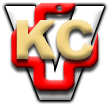 